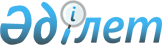 Мәслихаттың 2019 жылғы 18 желтоқсандағы № 454 "Қостанай облысының 2020-2022 жылдарға арналған облыстық бюджеті туралы" шешіміне өзгерістер енгізу туралы
					
			Мерзімі біткен
			
			
		
					Қостанай облысы мәслихатының 2020 жылғы 29 қыркүйектегі № 538 шешімі. Қостанай облысының Әділет департаментінде 2020 жылғы 30 қыркүйекте № 9475 болып тіркелді. Мерзімі өткендіктен қолданыс тоқтатылды
      2008 жылғы 4 желтоқсандағы Қазақстан Республикасы Бюджет кодексінің 106, 108-баптарына, "Қазақстан Республикасындағы жергiлiктi мемлекеттік басқару және өзiн-өзi басқару туралы" 2001 жылғы 23 қаңтардағы Қазақстан Республикасы Заңының 6-бабы 1-тармағының 1) тармақшасына сәйкес Қостанай облыстық мәслихаты ШЕШІМ ҚАБЫЛДАДЫ:
      1. Қостанай облыстық мәслихатының "Қостанай облысының 2020-2022 жылдарға арналған облыстық бюджеті туралы" 2019 жылғы 18 желтоқсандағы № 454 шешіміне (2019 жылғы 20 желтоқсанда Қазақстан Республикасы нормативтік құқықтық актілерінің эталондық бақылау банкінде жарияланған, Нормативтік құқықтық актілерді мемлекеттік тіркеу тізілімінде № 8827 болып тіркелген) мынадай өзгерістер енгізілсін:
      1-тармақ жаңа редакцияда жазылсын:
      "1. Қостанай облысының 2020-2022 жылдарға арналған бюджеті тиісінше осы шешімнің 1, 2 және 3-қосымшаларына сәйкес, оның ішінде 2020 жылға мынадай көлемдерде бекітілсін:
      1) кірістер – 262 794 740,1 мың теңге, оның iшiнде:
      салықтық түсімдер бойынша – 6 198 579,0 мың теңге;
      салықтық емес түсімдер бойынша – 779 616,6 мың теңге;
      негiзгi капиталды сатудан түсетiн түсiмдер бойынша – 25 132,0 мың теңге;
      трансферттер түсімі бойынша – 255 791 412,5 мың теңге;
      2) шығындар – 269 809 390,5 мың теңге;
      3) таза бюджеттiк кредиттеу – 32 406 125,8 мың теңге, оның iшiнде:
      бюджеттік кредиттер – 43 412 356,6 мың теңге;
      бюджеттiк кредиттердi өтеу – 11 006 230,8 мың теңге;
      4) қаржы активтерімен операциялар бойынша сальдо – 1 623 753,0 мың теңге;
      5) бюджет тапшылығы (профициті) – - 41 044 529,2 мың теңге;
      6) бюджет тапшылығын қаржыландыру (профицитін пайдалану) – 41 044 529,2 мың теңге.";
      12-тармақ жаңа редакцияда жазылсын:
      "12. 2020 жылғы 31 желтоқсанға Қостанай облысының жергілікті атқарушы органының борыш лимиті 84 411 077,4 мың теңге мөлшерінде белгіленсін.";
      көрсетілген шешімнің 1, 2 және 3-қосымшалары осы шешімнің 1, 2 және 3-қосымшаларына сәйкес жаңа редакцияда жазылсын.
      2. Осы шешім 2020 жылғы 1 қаңтардан бастап қолданысқа енгізіледі. Қостанай облысының 2020 жылға арналған облыстық бюджеті Қостанай облысының 2021 жылға арналған облыстық бюджеті Қостанай облысының 2022 жылға арналған облыстық бюджеті
					© 2012. Қазақстан Республикасы Әділет министрлігінің «Қазақстан Республикасының Заңнама және құқықтық ақпарат институты» ШЖҚ РМК
				
      Қостанай облыстық мәслихаты сессиясының төрағасы 

А. Байгабелов

      Қостанай облыстық мәслихатының хатшысы 

С. Ещанов
Мәслихаттың
2020 жылғы 29 қыркүйектегі
№ 538 шешіміне
1-қосымшаМәслихаттың
2019 жылғы 18 желтоқсандағы
№ 454 шешіміне
1-қосымша
Санаты
Санаты
Санаты
Санаты
Санаты
Сомасы, мың теңге
Сыныбы
Сыныбы
Сыныбы
Сыныбы
Сомасы, мың теңге
Кіші сыныбы
Кіші сыныбы
Кіші сыныбы
Сомасы, мың теңге
Атауы
Сомасы, мың теңге
I. Кірістер
262 794 740,1
1
Салықтық түсімдер
6 198 579,0
05
Тауарларға, жұмыстарға және қызметтерге салынатын iшкi салықтар
6 198 579,0
3
Табиғи және басқа да ресурстарды пайдаланғаны үшін түсетін түсімдер
6 183 652,0
4
Кәсiпкерлiк және кәсiби қызметтi жүргiзгенi үшiн алынатын алымдар
14 927,0
2
Салықтық емес түсiмдер
779 616,6
01
Мемлекеттік меншіктен түсетін кірістер
245 393,6
1
Мемлекеттік кәсіпорындардың таза кірісі бөлігінің түсімдері
93 114,0
3
Мемлекет меншігіндегі акциялардың мемлекеттік пакеттеріне дивидендтер
5 852,0
4
Мемлекет меншігінде тұрған, заңды тұлғалардағы қатысу үлесіне кірістер
65,0
5
Мемлекет меншігіндегі мүлікті жалға беруден түсетін кірістер
86 596,0
6
Бюджет қаражатын банк шоттарына орналастырғаны үшін сыйақылар
23 078,0
7
Мемлекеттік бюджеттен берілген кредиттер бойынша сыйақылар 
36 661,6
9
Мемлекет меншігінен түсетін басқа да кірістер
27,0
02
Мемлекеттік бюджеттен қаржыландырылатын мемлекеттік мекемелердің тауарларды (жұмыстарды, қызметтерді) өткізуінен түсетін түсімдер
8,0
1
Мемлекеттік бюджеттен қаржыландырылатын мемлекеттік мекемелердің тауарларды (жұмыстарды, қызметтерді) өткізуінен түсетін түсімдер
8,0
03
Мемлекеттік бюджеттен қаржыландырылатын мемлекеттік мекемелер ұйымдастыратын мемлекеттік сатып алуды өткізуден түсетін ақша түсімдері
1 306,0
1
Мемлекеттік бюджеттен қаржыландырылатын мемлекеттік мекемелер ұйымдастыратын мемлекеттік сатып алуды өткізуден түсетін ақша түсімдері
1 306,0
04
Мемлекеттік бюджеттен қаржыландырылатын, сондай-ақ Қазақстан Республикасы Ұлттық Банкінің бюджетінен (шығыстар сметасынан) қамтылатын және қаржыландырылатын мемлекеттік мекемелер салатын айыппұлдар, өсімпұлдар, санкциялар, өндіріп алулар
4 500,0
1
Мұнай секторы ұйымдарынан және Жәбірленушілерге өтемақы қорына түсетін түсімдерді қоспағанда, мемлекеттік бюджеттен қаржыландырылатын, сондай-ақ Қазақстан Республикасы Ұлттық Банкінің бюджетінен (шығыстар сметасынан) қамтылатын және қаржыландырылатын мемлекеттік мекемелер салатын айыппұлдар, өсімпұлдар, санкциялар, өндіріп алулар
4 500,0
06
Басқа да салықтық емес түсiмдер
528 409,0
1
Басқа да салықтық емес түсiмдер
528 409,0
3
Негізгі капиталды сатудан түсетін түсімдер
25 132,0
01
Мемлекеттік мекемелерге бекітілген мемлекеттік мүлікті сату
25 132,0
1
Мемлекеттік мекемелерге бекітілген мемлекеттік мүлікті сату
25 132,0
4
Трансферттердің түсімдері
255 791 412,5
01
Төмен тұрған мемлекеттiк басқару органдарынан трансферттер
26 672 836,5
2
Аудандық (облыстық маңызы бар қалалардың) бюджеттерден трансферттер
26 672 836,5
02
Мемлекеттiк басқарудың жоғары тұрған органдарынан түсетiн трансферттер
229 118 576,0
1
Республикалық бюджеттен түсетiн трансферттер
229 118 576,0
Функционалдық топ
Функционалдық топ
Функционалдық топ
Функционалдық топ
Функционалдық топ
Сомасы, мың теңге
Кіші функция
Кіші функция
Кіші функция
Кіші функция
Сомасы, мың теңге
Бюджеттік бағдарламалардың әкімшісі
Бюджеттік бағдарламалардың әкімшісі
Бюджеттік бағдарламалардың әкімшісі
Сомасы, мың теңге
Бағдарлама
Бағдарлама
Сомасы, мың теңге
Атауы
Сомасы, мың теңге
II. Шығындар
269 809 390,5
01
Жалпы сипаттағы мемлекеттiк қызметтер
3 834 507,0
1
Мемлекеттiк басқарудың жалпы функцияларын орындайтын өкiлдi, атқарушы және басқа органдар
2 799 901,3
110
Облыс мәслихатының аппараты
57 348,0
001
Облыс мәслихатының қызметін қамтамасыз ету жөніндегі қызметтер
57 348,0
120
Облыс әкімінің аппараты
2 458 128,6
001
Облыс әкімінің қызметін қамтамасыз ету жөніндегі қызметтер 
1 581 282,6
004
Мемлекеттік органның күрделі шығыстары
109 169,0
007
Ведомстволық бағыныстағы мемлекеттік мекемелер мен ұйымдардың күрделі шығыстары
376 269,0
009
Аудандық маңызы бар қалалардың, ауылдардың, кенттердің, ауылдық округтердің әкімдерін сайлауды қамтамасыз ету және өткізу
32 518,0
013
Облыс Қазақстан халқы Ассамблеясының қызметін қамтамасыз ету
77 066,9
113
Төменгі тұрған бюджеттерге берілетін нысаналы ағымдағы трансферттер
281 823,1
282
Облыстың тексеру комиссиясы
284 424,7
001
Облыстың тексеру комиссиясының қызметін қамтамасыз ету жөніндегі қызметтер 
281 649,7
003
Мемлекеттік органның күрделі шығыстары
2 775,0
2
Қаржылық қызмет
327 833,0
257
Облыстың қаржы басқармасы
261 994,0
001
Жергілікті бюджетті атқару және коммуналдық меншікті басқару саласындағы мемлекеттік саясатты іске асыру жөніндегі қызметтер
250 706,0
009
Жекешелендіру, коммуналдық меншікті басқару, жекешелендіруден кейінгі қызмет және осыған байланысты дауларды реттеу
3 798,0
013
Мемлекеттік органның күрделі шығыстары
7 490,0
718
Облыстың мемлекеттік сатып алу басқармасы
65 839,0
001
Жергілікті деңгейде мемлекеттік сатып алуды басқару саласындағы мемлекеттік саясатты іске асыру жөніндегі қызметтер
65 839,0
5
Жоспарлау және статистикалық қызмет
232 179,7
258
Облыстың экономика және бюджеттік жоспарлау басқармасы
232 179,7
001
Экономикалық саясатты, мемлекеттік жоспарлау жүйесін қалыптастыру мен дамыту саласындағы мемлекеттік саясатты іске асыру жөніндегі қызметтер
212 463,7
005
Мемлекеттік органның күрделі шығыстары
11 422,0
061
Бюджеттік инвестициялар және мемлекеттік-жекешелік әріптестік, оның ішінде концессия мәселелері жөніндегі құжаттаманы сараптау және бағалау
8 294,0
9
Жалпы сипаттағы өзге де мемлекеттiк қызметтер
474 593,0
269
Облыстың дін істері басқармасы
80 418,0
001
Жергілікті деңгейде дін істер саласындағы мемлекеттік саясатты іске асыру жөніндегі қызметтер
26 982,0
005
Өңірде діни ахуалды зерделеу және талдау
53 436,0
288
Облыстың құрылыс, сәулет және қала құрылысы басқармасы
394 175,0
061
Мемлекеттік органдардың объектілерін дамыту
394 175,0
02
Қорғаныс
648 537,0
1
Әскери мұқтаждар
198 919,0
120
Облыс әкімінің аппараты
198 919,0
010
Жалпыға бірдей әскери міндетті атқару шеңберіндегі іс-шаралар
83 955,3
011
Аумақтық қорғанысты даярлау және облыс ауқымдағы аумақтық қорғаныс
114 963,7
2
Төтенше жағдайлар жөнiндегi жұмыстарды ұйымдастыру
449 618,0
120
Облыс әкімінің аппараты
4 183,0
012
Облыстық ауқымдағы жұмылдыру дайындығы және жұмылдыру
4 183,0
287
Облыстық бюджеттен қаржыландырылатын табиғи және техногендік сипаттағы төтенше жағдайлар, азаматтық қорғаныс саласындағы уәкілетті органдардың аумақтық органы
445 435,0
002
Аумақтық органның және ведомстволық бағынысты мемлекеттік мекемелерінің күрделі шығыстары
361 158,0
003
Облыс ауқымындағы азаматтық қорғаныстың іс-шаралары
8 268,0
004
Облыс ауқымдағы төтенше жағдайлардың алдын алу және оларды жою
76 009,0
03
Қоғамдық тәртіп, қауіпсіздік, құқықтық, сот, қылмыстық-атқару қызметі
10 778 127,0
1
Құқық қорғау қызметi
10 778 127,0
252
Облыстық бюджеттен қаржыландырылатын атқарушы ішкі істер органы
10 738 868,6
001
Облыс аумағында қоғамдық тәртіптті және қауіпсіздікті сақтауды қамтамасыз ету саласындағы мемлекеттік саясатты іске асыру жөніндегі қызметтер
9 024 550,6
003
Қоғамдық тәртіпті қорғауға қатысатын азаматтарды көтермелеу 
5 958,0
006
Мемлекеттік органның күрделі шығыстары
1 708 360,0
288
Облыстың құрылыс, сәулет және қала құрылысы басқармасы
39 258,4
053
Қоғамдық тәртіп және қауіпсіздік объектілерін салу
39 258,4
04
Бiлiм беру
50 818 626,3
2
Бастауыш, негізгі орта және жалпы орта білім беру
4 456 724,7
261
Облыстың білім басқармасы
3 443 105,8
003
Арнайы білім беретін оқу бағдарламалары бойынша жалпы білім беру
2 250 138,1
006
Мамандандырылған білім беру ұйымдарында дарынды балаларға жалпы білім беру
1 192 967,7
285
Облыстың дене шынықтыру және спорт басқармасы
1 013 618,9
006
Балалар мен жасөспірімдерге спорт бойынша қосымша білім беру
1 013 618,9
4
Техникалық және кәсіптік, орта білімнен кейінгі білім беру
14 419 973,9
253
Облыстың денсаулық сақтау басқармасы
578 010,0
043
Техникалық және кәсіптік, орта білімнен кейінгі білім беру ұйымдарында мамандар даярлау
578 010,0
261
Облыстың білім басқармасы
11 958 194,3
024
Техникалық және кәсіптік білім беру ұйымдарында мамандар даярлау
11 958 194,3
288
Облыстың құрылыс, сәулет және қала құрылысы басқармасы
1 883 769,6
099
Техникалық және кәсіптік, орта білімнен кейінгі білім беру объектілерін салу және реконструкциялау
1 883 769,6
5
Мамандарды қайта даярлау және біліктіліктерін арттыру
2 367 843,2
120
Облыс әкімінің аппараты
5 664,2
019
Сайлау процесіне қатысушыларды оқыту
5 664,2
261
Облыстың білім басқармасы
2 362 179,0
052
Нәтижелі жұмыспен қамтуды және жаппай кәсіпкерлікті дамытудың 2017 – 2021 жылдарға арналған "Еңбек" мемлекеттік бағдарламасы шеңберінде кадрлардың біліктілігін арттыру, даярлау және қайта даярлау
2 362 179,0
6
Жоғары және жоғары оқу орнынан кейін бiлiм беру
174 892,2
253
Облыстың денсаулық сақтау басқармасы
134 965,0
057
Жоғары, жоғары оқу орнынан кейінгі білімі бар мамандар даярлау және білім алушыларға әлеуметтік қолдау көрсету
134 965,0
261
Облыстың білім басқармасы
39 927,2
057
Жоғары, жоғары оқу орнынан кейінгі білімі бар мамандар даярлау және білім алушыларға әлеуметтік қолдау көрсету
39 927,2
9
Бiлiм беру саласындағы өзге де қызметтер
29 399 192,3
253
Облыстың денсаулық сақтау басқармасы
86 337,5
034
Денсаулық сақтау жүйесіндегі мемлекеттік білім беру ұйымдарының күрделі шығыстары
86 337,5
261
Облыстың білім басқармасы
29 312 854,8
001
Жергілікті деңгейде білім беру саласындағы мемлекеттік саясатты іске асыру жөніндегі қызметтер
188 095,0
004
Облыстық мемлекеттік білім беру мекемелерінде білім беру жүйесін ақпараттандыру
65 487,0
005
Облыстық мемлекеттік білім беру мекемелер үшін оқулықтар мен оқу-әдiстемелiк кешендерді сатып алу және жеткізу
22 874,0
007
Облыстық ауқымда мектеп олимпиадаларын, мектептен тыс іс-шараларды және конкурстар өткізу
359 064,3
011
Балалар мен жасөспірімдердің психикалық денсаулығын зерттеу және халыққа психологиялық-медициналық-педагогикалық консультациялық көмек көрсету
399 922,0
013
Мемлекеттік органның күрделі шығыстары
20 000,0
029
Әдістемелік жұмыс
151 406,0
067
Ведомстволық бағыныстағы мемлекеттік мекемелер мен ұйымдардың күрделі шығыстары
2 982 625,0
113
Төменгі тұрған бюджеттерге берілетін нысаналы ағымдағы трансферттер
25 123 381,5
05
Денсаулық сақтау
16 217 595,3
2
Халықтың денсаулығын қорғау
6 472 801,4
253
Облыстың денсаулық сақтау басқармасы
2 793 377,0
006
Ана мен баланы қорғау жөніндегі көрсетілетін қызметтер
401 401,0
007
Салауатты өмір салтын насихаттау
150 629,0
041
Облыстардың жергілікті өкілдік органдарының шешімі бойынша тегін медициналық көмектің кепілдік берілген көлемімен қосымша қамтамасыз ету
2 019 710,0
042
Медициналық ұйымның сот шешімі негізінде жүзеге асырылатын жыныстық құмарлықты төмендетуге арналған іс-шараларды жүргізу
1 203,0
050
Қаржы лизингі шарттарында сатып алынған санитариялық көлік бойынша лизинг төлемдерін өтеу
220 434,0
288
Облыстың құрылыс, сәулет және қала құрылысы басқармасы
3 679 424,4
038
Деңсаулық сақтау объектілерін салу және реконструкциялау
3 679 424,4
3
Мамандандырылған медициналық көмек
1 267 137,0
253
Облыстың денсаулық сақтау басқармасы
1 267 137,0
027
Халыққа иммундық профилактика жүргізу үшін вакциналарды және басқа медициналық иммундық биологиялық препараттарды орталықтандырылған сатып алу және сақтау
1 267 137,0
4
Емханалар
20 318,0
253
Облыстың денсаулық сақтау басқармасы
20 318,0
039
Республикалық бюджет қаражаты есебінен көрсетілетін көмекті қоспағанда ауылдық денсаулық сақтау субъектілерінің амбулаториялық-емханалық қызметтерді және медициналық қызметтерді көрсетуі және Сall-орталықтардың қызмет көрсетуі
20 318,0
5
Медициналық көмектiң басқа түрлерi
92 710,0
253
Облыстың денсаулық сақтау басқармасы
92 710,0
029
Облыстық арнайы медициналық жабдықтау базалары
92 710,0
9
Денсаулық сақтау саласындағы өзге де қызметтер
8 364 628,9
253
Облыстың денсаулық сақтау басқармасы
8 364 628,9
001
Жергілікті деңгейде денсаулық сақтау саласындағы мемлекеттік саясатты іске асыру жөніндегі қызметтер
187 707,0
008
Қазақстан Республикасында ЖИТС профилактикасы және оған қарсы күрес жөніндегі іс-шараларды іске асыру
279 221,0
016
Азаматтарды елді мекеннен тыс жерлерде емделу үшін тегін және жеңілдетілген жол жүрумен қамтамасыз ету
10 097,0
018
Денсаулық сақтау саласындағы ақпараттық талдамалық қызметтер
41 613,0
023
Ауылдық жерлерге жұмыс істеуге жіберілген медициналық және фармацевтикалық қызметкерлерді әлеуметтік қолдау
135 000,0
030
Мемлекеттік денсаулық сақтау органдарының күрделі шығыстары
1 756,0
033
Медициналық денсаулық сақтау ұйымдарының күрделі шығыстары
7 709 234,9
06
Әлеуметтiк көмек және әлеуметтiк қамсыздандыру
11 236 675,4
1
Әлеуметтiк қамсыздандыру
4 534 936,5
256
Облыстың жұмыспен қамтуды үйлестіру және әлеуметтік бағдарламалар басқармасы
3 286 508,7
002
Жалпы үлгідегі медициналық-әлеуметтік мекемелерде (ұйымдарда), арнаулы әлеуметтік қызметтер көрсету орталықтарында, әлеуметтік қызмет көрсету орталықтарында қарттар мен мүгедектерге арнаулы әлеуметтік қызметтер көрсету
1 085 165,3
013
Психоневрологиялық медициналық-әлеуметтік мекемелерде (ұйымдарда), арнаулы әлеуметтік қызметтер көрсету орталықтарында, әлеуметтік қызмет көрсету орталықтарында психоневрологиялық аурулармен ауыратын мүгедектер үшін арнаулы әлеуметтік қызметтер көрсету
1 566 392,4
014
Оңалту орталықтарында қарттарға, мүгедектерге, оның ішінде мүгедек балаларға арнаулы әлеуметтік қызметтер көрсету 
175 974,0
015
Балалар психоневрологиялық медициналық-әлеуметтік мекемелерінде (ұйымдарда), арнаулы әлеуметтік қызметтер көрсету орталықтарында, әлеуметтік қызмет көрсету орталықтарында психоневрологиялық патологиялары бар мүгедек балалар үшін арнаулы әлеуметтік қызметтер көрсету
458 977,0
261
Облыстың білім басқармасы
1 100 461,4
015
Жетiм балаларды, ата-анасының қамқорлығынсыз қалған балаларды әлеуметтік қамсыздандыру
1 028 209,0
037
Әлеуметтік сауықтандыру
72 252,4
288
Облыстың құрылыс, сәулет және қала құрылысы басқармасы
147 966,4
039
Әлеуметтік қамтамасыз ету объектілерін салу және реконструкциялау
147 966,4
2
Әлеуметтiк көмек
413 176,0
256
Облыстың жұмыспен қамтуды үйлестіру және әлеуметтік бағдарламалар басқармасы
413 176,0
003
Мүгедектерге әлеуметтік қолдау 
413 176,0
9
Әлеуметтiк көмек және әлеуметтiк қамтамасыз ету салаларындағы өзге де қызметтер
6 288 562,9
256
Облыстың жұмыспен қамтуды үйлестіру және әлеуметтік бағдарламалар басқармасы
6 186 517,9
001
Жергілікті деңгейде жұмыспен қамтуды қамтамасыз ету және халық үшін әлеуметтік бағдарламаларды іске асыру саласында мемлекеттік саясатты іске асыру жөніндегі қызметтер
188 389,0
007
Мемлекеттік органның күрделі шығыстары
1 170,0
019
Нәтижелі жұмыспен қамтуды және жаппай кәсіпкерлікті дамытудың 2017 – 2021 жылдарға арналған "Еңбек" мемлекеттік бағдарламасы шеңберінде еңбек нарығын дамытуға бағытталған, ағымдағы іс-шараларды іске асыру
5 573,0
044
Жергілікті деңгейде көші-қон іс-шараларын іске асыру
150,0
046
Қазақстан Республикасында мүгедектердің құқықтарын қамтамасыз етуге және өмір сүру сапасын жақсарту
427 276,2
053
Кохлеарлық импланттарға дәлдеп сөйлеу процессорларын ауыстыру және келтіру бойынша қызмет көрсету
41 328,0
067
Ведомстволық бағыныстағы мемлекеттік мекемелер мен ұйымдардың күрделі шығыстары
109 973,4
113
Төменгі тұрған бюджеттерге берілетін нысаналы ағымдағы трансферттер
5 412 658,3
263
Облыстың ішкі саясат басқармасы
25 615,0
077
Қазақстан Республикасында мүгедектердің құқықтарын қамтамасыз етуге және өмір сүру сапасын жақсарту
25 615,0
270
Облыстың еңбек инспекциясы бойынша басқармасы
76 430,0
001
Жергілікті деңгейде еңбек қатынасын реттеу саласындағы мемлекеттік саясатты іске асыру жөніндегі қызметтер
76 430,0
07
Тұрғын үй-коммуналдық шаруашылық
25 196 776,6
1
Тұрғын үй шаруашылығы
2 134 927,3
288
Облыстың құрылыс, сәулет және қала құрылысы басқармасы
2 134 927,3
014
Аудандық (облыстық маңызы бар қалалардың) бюджеттеріне коммуналдық тұрғын үй қорының тұрғын үйін салуға және (немесе) реконструкциялауға берілетін нысаналы даму трансферттері
2 134 927,3
2
Коммуналдық шаруашылық
23 061 849,3
279
Облыстың энергетика және тұрғын үй-коммуналдық шаруашылық басқармасы
23 061 849,3
001
Жергілікті деңгейде энергетика және тұрғын үй-коммуналдық шаруашылық саласындағы мемлекеттік саясатты іске асыру жөніндегі қызметтер 
221 863,8
004
Елдi мекендердi газдандыру
183 536,5
005
Мемлекеттік органның күрделі шығыстары
7 490,0
010
Аудандық (облыстық маңызы бар қалалардың) бюджеттеріне сумен жабдықтау және су бұру жүйелерін дамытуға берілетін нысаналы даму трансферттері
2 835 975,3
030
Аудандық (облыстық маңызы бар қалалардың) бюджеттеріне елді мекендерді сумен жабдықтау және су бұру жүйелерін дамытуға берілетін нысаналы даму трансферттері
7 123 260,1
032
Ауыз сумен жабдықтаудың баламасыз көздерi болып табылатын сумен жабдықтаудың аса маңызды топтық және жергілікті жүйелерiнен ауыз су беру жөніндегі қызметтердің құнын субсидиялау 
1 161 654,0
113
Төменгі тұрған бюджеттерге берілетін нысаналы ағымдағы трансферттер
4 842 188,2
114
Төменгі тұрған бюджеттерге берілетін нысаналы даму трансферттері
6 685 881,4
08
Мәдениет, спорт, туризм және ақпараттық кеңістiк
11 522 910,1
1
Мәдениет саласындағы қызмет
2 653 558,4
262
Облыстың мәдениет басқармасы
2 653 558,4
001
Жергiлiктi деңгейде мәдениет саласындағы мемлекеттік саясатты іске асыру жөніндегі қызметтер
79 162,6
003
Мәдени-демалыс жұмысын қолдау
142 126,0
005
Тарихи-мәдени мұраны сақтауды және оған қолжетімділікті қамтамасыз ету
397 219,0
007
Театр және музыка өнерін қолдау
1 140 426,4
032
Ведомстволық бағыныстағы мемлекеттік мекемелер мен ұйымдардың күрделі шығыстары
150 775,4
113
Төменгі тұрған бюджеттерге берілетін нысаналы ағымдағы трансферттер
743 849,0
2
Спорт
6 812 587,4
285
Облыстың дене шынықтыру және спорт басқармасы
6 392 229,0
001
Жергілікті деңгейде дене шынықтыру және спорт саласында мемлекеттік саясатты іске асыру жөніндегі қызметтер
959 545,0
002
Облыстық деңгейде спорт жарыстарын өткізу
19 728,0
003
Әр түрлі спорт түрлері бойынша облыстың құрама командаларының мүшелерін дайындау және республикалық және халықаралық спорт жарыстарына қатысуы
5 327 534,5
005
Мемлекеттік органның күрделі шығыстары
22 819,5
032
Ведомстволық бағыныстағы мемлекеттік мекемелер мен ұйымдардың күрделі шығыстары
16 583,0
113
Төменгі тұрған бюджеттерге берілетін нысаналы ағымдағы трансферттер
46 019,0
288
Облыстың құрылыс, сәулет және қала құрылысы басқармасы
420 358,4
024
Cпорт объектілерін дамыту
420 358,4
3
Ақпараттық кеңiстiк
1 827 076,7
262
Облыстың мәдениет басқармасы
438 425,0
008
Облыстық кітапханалардың жұмыс істеуін қамтамасыз ету
438 425,0
263
Облыстың ішкі саясат басқармасы
597 893,0
007
Мемлекеттік ақпараттық саясат жүргізу жөніндегі қызметтер
597 893,0
264
Облыстың тілдерді дамыту басқармасы
87 765,0
001
Жергілікті деңгейде тілдерді дамыту саласындағы мемлекеттік саясатты іске асыру жөніндегі қызметтер
51 600,0
002
Мемлекеттiк тiлдi және Қазақстан халқының басқа да тiлдерін дамыту
35 094,0
003
Мемлекеттік органның күрделі шығыстары
1 071,0
739
Облыстың ақпараттандыру, мемлекеттік қызметтер көрсету және архивтер басқармасы 
702 993,7
001
Жергілікті деңгейде ақпараттандыру, мемлекеттік қызметтер көрсету, архив ісін басқару жөніндегі мемлекеттік саясатты іске асыру жөніндегі қызметтер 
92 823,0
003
Архив қорының сақталуын қамтамасыз ету
533 192,8
032
Ведомстволық бағыныстағы мемлекеттік мекемелер мен ұйымдардың күрделі шығыстары
76 977,9
4
Туризм
2 167,7
266
Облыстың кәсiпкерлiк және индустриалдық-инновациялық даму басқармасы
2 167,7
021
Туристік қызметті реттеу
2 167,7
9
Мәдениет, спорт, туризм және ақпараттық кеңiстiктi ұйымдастыру жөнiндегi өзге де қызметтер
227 519,9
263
Облыстың ішкі саясат басқармасы
139 178,9
001
Жергілікті деңгейде мемлекеттік ішкі саясатты іске асыру жөніндегі қызметтер
128 993,9
005
Мемлекеттік органның күрделі шығыстары
735,0
113
Төменгі тұрған бюджеттерге берілетін нысаналы ағымдағы трансферттер
9 450,0
283
Облыстың жастар саясаты мәселелерi жөніндегі басқармасы
88 341,0
001
Жергілікті деңгейде жастар саясатын іске асыру жөніндегі қызметтер
32 805,0
005
 Жастар саясаты саласында іс-шараларды іске асыру
55 536,0
09
Отын-энергетика кешенi және жер қойнауын пайдалану
2 564 891,6
1
Отын және энергетика
692 944,4
279
Облыстың энергетика және тұрғын үй-коммуналдық шаруашылық басқармасы
692 944,4
007
Жылу-энергетикалық жүйені дамыту
122 512,0
050
Жылыту маусымын іркіліссіз өткізу үшін энергия өндіруші ұйымдардың отын сатып алуға шығындарын субсидиялау
262 947,4
081
Елді мекендерді шаруашылық-ауыз сумен жабдықтау үшін жерасты суларына іздестіру-барлау жұмыстарын ұйымдастыру және жүргізу
307 485,0
9
Отын-энергетика кешені және жер қойнауын пайдалану саласындағы өзге де қызметтер
1 871 947,2
279
Облыстың энергетика және тұрғын үй-коммуналдық шаруашылық басқармасы
1 871 947,2
071
Газ тасымалдау жүйесін дамыту 
1 871 947,2
10
Ауыл, су, орман, балық шаруашылығы, ерекше қорғалатын табиғи аумақтар, қоршаған ортаны және жануарлар дүниесін қорғау, жер қатынастары
39 941 979,5
1
Ауыл шаруашылығы
37 449 631,8
719
Облыстың ветеринария басқармасы
1 510 077,0
001
Жергілікті деңгейде ветеринария саласындағы мемлекеттік саясатты іске асыру жөніндегі қызметтер
272 272,3
003
Мемлекеттік органның күрделі шығыстары
467,9
008
Мал қорымдарын (биотермиялық шұңқырларды) салуды, реконструкциялауды ұйымдастыру және оларды күтіп-ұстауды қамтамасыз ету
15 662,0
009
Ауру жануарларды санитариялық союды ұйымдастыру
12 896,0
010
Қаңғыбас иттер мен мысықтарды аулауды және жоюды ұйымдастыру
55 377,0
011
Жануарлардың саулығы мен адамның денсаулығына қауіп төндіретін, алып қоймай залалсыздандырылған (зарарсыздандырылған) және қайта өңделген жануарлардың, жануарлардан алынатын өнім мен шикізаттың құнын иелеріне өтеу
737,0
012
Жануарлардың энзоотиялық ауруларының профилактикасы мен диагностикасы бойынша ветеринариялық іс-шаралар жүргізу
135 077,4
013
Ауыл шаруашылығы жануарларын сәйкестендіру жөніндегі іс-шараларды өткізу
54 106,0
014
Эпизоотияға қарсы іс-шаралар жүргізу
801 577,0
028
Уақытша сақтау пунктына ветеринариялық препараттарды тасымалдау бойынша қызметтер 
2 819,0
030
Жануарлардың энзоотиялық ауруларының профилактикасы мен диагностикасына арналған ветеринариялық препараттарды, олардың профилактикасы мен диагностикасы жөніндегі қызметтерді орталықтандырып сатып алу, оларды сақтауды және тасымалдауды (жеткізуді) ұйымдастыру
54 085,4
067
Ведомстволық бағыныстағы мемлекеттік мекемелер мен ұйымдардың күрделі шығыстары
105 000,0
741
Облыстың ауыл шаруашылығы және жер қатынастары басқармасы
35 939 554,8
002
Тұқым шаруашылығын дамытуды субсидиялау
2 591 490,0
005
Саны зиян тигізудің экономикалық шегінен жоғары зиянды және аса қауіпті зиянды организмдерге, карантинді объектілерге қарсы өңдеулер жүргізуге арналған пестицидтердің, биоагенттердiң (энтомофагтардың) құнын субсидиялау
7 426 725,9
018
Пестицидтерді залалсыздандыру
20 735,0
029
Ауыл шаруашылығы дақылдарының зиянды организмдеріне қарсы күрес жөніндегі іс- шаралар
5 906,0
045
Тұқымдық және көшет отырғызылатын материалдың сорттық және себу сапаларын анықтау 
134 582,8
046
Тракторларды, олардың тіркемелерін, өздігінен жүретін ауыл шаруашылығы, мелиоративтік және жол-құрылыс машиналары мен тетіктерін мемлекеттік есепке алу және тіркеу
6 788,4
047
Тыңайтқыштар (органикалықтарды қоспағанда) құнын субсидиялау
3 588 047,6
050
Инвестициялар салынған жағдайда агроөнеркәсіптік кешен субъектісі көтерген шығыстардың бөліктерін өтеу
7 959 672,0
051
Агроөнеркәсіптік кешен субъектілерінің қарыздарын кепілдендіру мен сақтандыру шеңберінде субсидиялау
800 000,0
053
Мал шаруашылығы өнімдерінің өнімділігін және сапасын арттыруды, асыл тұқымды мал шаруашылығын дамытуды субсидиялау
6 877 910,0
054
Агроөнеркәсіптік кешен саласындағы дайындаушы ұйымдарға есептелген қосылған құн салығы шегінде бюджетке төленген қосылған құн салығының сомасын субсидиялау 
314 912,0
055
Агроөнеркәсіптік кешен субъектілерін қаржылық сауықтыру жөніндегі бағыт шеңберінде кредиттік және лизингтік міндеттемелер бойынша пайыздық мөлшерлемені субсидиялау
226 947,0
056
Ауыл шаруашылығы малын, техниканы және технологиялық жабдықты сатып алуды кредиттеу, сондай-ақ лизинг беру кезінде сыйақы мөлшерлемесін субсидиялау
4 760 095,0
057
Мал шаруашылығы саласында терең қайта өңдеуден өткізілетін өнімдерді өндіру үшін ауыл шаруашылығы өнімін сатып алуға жұмсайтын өңдеуші кәсіпорындардың шығындарын субсидиялау
1 138 443,1
060
Нәтижелі жұмыспен қамтуды және жаппай кәсіпкерлікті дамытудың 2017 – 2021 жылдарға арналған "Еңбек" мемлекеттік бағдарламасы шеңберінде микрокредиттер бойынша ішінара кепілдендіру
47 300,0
061
Нәтижелі жұмыспен қамтуды және жаппай кәсіпкерлікті дамытудың 2017 – 2021 жылдарға арналған "Еңбек" мемлекеттік бағдарламасы шеңберінде микроқаржы ұйымдарының операциялық шығындарын субсидиялау
40 000,0
2
Су шаруашылығы
20 698,4
254
Облыстың табиғи ресурстар және табиғат пайдалануды реттеу басқармасы
20 698,4
002
Су қорғау аймақтары мен су объектiлерi белдеулерiн белгiлеу
18 900,0
003
Коммуналдық меншіктегі су шаруашылығы құрылыстарының жұмыс істеуін қамтамасыз ету
1 798,4
3
Орман шаруашылығы
1 367 640,0
254
Облыстың табиғи ресурстар және табиғат пайдалануды реттеу басқармасы
1 367 640,0
005
Ормандарды сақтау, қорғау, молайту және орман өсiру
1 343 857,0
006
Жануарлар дүниесін қорғау 
23 783,0
5
Қоршаған ортаны қорғау
418 917,1
254
Облыстың табиғи ресурстар және табиғат пайдалануды реттеу басқармасы
418 917,1
001
Жергілікті деңгейде қоршаған ортаны қорғау саласындағы мемлекеттік саясатты іске асыру жөніндегі қызметтер
180 439,0
008
Қоршаған ортаны қорғау бойынша іс-шаралар 
73 507,7
013
Мемлекеттік органның күрделі шығыстары
3 406,2
032
Ведомстволық бағыныстағы мемлекеттік мекемелер мен ұйымдардың күрделі шығыстары
158 338,9
113
Төменгі тұрған бюджеттерге берілетін нысаналы ағымдағы трансферттер
2 351,7
114
Жергілікті бюджеттерден берілетін нысаналы даму трансферттері
873,6
6
Жер қатынастары
59 874,0
725
Облыстың жердiң пайдаланылуы мен қорғалуын бақылау басқармасы
59 874,0
001
Жергілікті деңгейде жердiң пайдаланылуы мен қорғалуын бақылау саласындағы мемлекеттік саясатты іске асыру жөніндегі қызметтер
59 874,0
9
Ауыл, су, орман, балық шаруашылығы, қоршаған ортаны қорғау және жер қатынастары саласындағы басқа да қызметтер
625 218,2
741
Облыстың ауыл шаруашылығы және жер қатынастары басқармасы
625 218,2
001
Жергілікте деңгейде ауыл шаруашылығы және жер қатынастарын реттеу саласындағы мемлекеттік саясатты іске асыру жөніндегі қызметтер
214 868,2
003
Мемлекеттік органның күрделі шығыстары
10 350,0
035
Азық-түлік тауарларының өңірлік тұрақтандыру қорларын қалыптастыру
400 000,0
11
Өнеркәсіп, сәулет, қала құрылысы және құрылыс қызметі
13 399 815,5
2
Сәулет, қала құрылысы және құрылыс қызметі
13 399 815,5
288
Облыстың құрылыс, сәулет және қала құрылысы басқармасы
13 328 802,8
001
Жергілікті деңгейде құрлыс, сәулет және қала құрылысы саласындағы мемлекеттік саясатты іске асыру жөніндегі қызметтер
197 961,1
003
Мемлекеттік органның күрделі шығыстары
5 990,0
004
Қала құрылысын дамытудың кешенді схемаларын және елді мекендердің бас жоспарларын әзірлеу
192 865,2
113
Төменгі тұрған бюджеттерге берілетін нысаналы ағымдағы трансферттер
1 232 118,0
114
Төменгі тұрған бюджеттерге берілетін нысаналы даму трансферттері
11 699 868,5
724
Облыстың мемлекеттік сәулет-құрылыс бақылауы басқармасы
71 012,7
001
Жергілікті деңгейде мемлекеттік сәулет-құрылыс бақылау саласындағы мемлекеттік саясатты іске асыру жөніндегі қызметтер
71 012,7
12
Көлiк және коммуникация
29 771 439,4
1
Автомобиль көлiгi
15 049 733,3
268
Облыстың жолаушылар көлігі және автомобиль жолдары басқармасы
15 049 733,3
002
Көлік инфрақұрылымын дамыту
1 637 017,5
003
Автомобиль жолдарының жұмыс істеуін қамтамасыз ету
1 234 079,0
025
Облыстық автомобиль жолдарын және елді-мекендердің көшелерін күрделі және орташа жөндеу
7 906,9
028
Көлiк инфрақұрылымының басым жобаларын іске асыру
12 170 729,9
9
Көлiк және коммуникациялар саласындағы өзге де қызметтер
14 721 706,1
268
Облыстың жолаушылар көлігі және автомобиль жолдары басқармасы
14 721 706,1
001
Жергілікті деңгейде көлік және коммуникация саласындағы мемлекеттік саясатты іске асыру жөніндегі қызметтер
184 215,5
005
Әлеуметтiк маңызы бар ауданаралық (қалааралық) қатынастар бойынша жолаушылар тасымалын субсидиялау
177 609,0
113
Төменгі тұрған бюджеттерге берілетін нысаналы ағымдағы трансферттер
12 373 990,2
114
Төменгі тұрған бюджеттерге берілетін нысаналы даму трансферттері
1 985 891,4
13
Басқалар
9 568 936,8
3
Кәсiпкерлiк қызметтi қолдау және бәсекелестікті қорғау
5 129 103,2
266
Облыстың кәсіпкерлік және индустриалдық-инновациялық даму басқармасы
4 844 310,0
005
"Бизнестің жол картасы - 2025" бизнесті қолдау мен дамытудың мемлекеттік бағдарламасы шеңберінде жеке кәсіпкерлікті қолдау
130 000,0
010
"Бизнестің жол картасы - 2025" бизнесті қолдау мен дамытудың мемлекеттік бағдарламасы шеңберінде кредиттер бойынша пайыздық мөлшерлемені субсидиялау
4 062 831,0
011
"Бизнестің жол картасы - 2025" бизнесті қолдау мен дамытудың мемлекеттік бағдарламасы шеңберінде шағын және орта бизнеске кредиттерді ішінара кепілдендіру
584 479,0
027
Нәтижелі жұмыспен қамтуды және жаппай кәсіпкерлікті дамытудың 2017 – 2021 жылдарға арналған "Еңбек" мемлекеттік бағдарламасы шеңберінде микрокредиттерді ішінара кепілдендіру
37 000,0
082
"Бизнестің жол картасы-2025" бизнесті қолдау мен дамытудың мемлекеттік бағдарламасы шеңберінде жаңа бизнес-идеяларды іске асыру үшін жас кәсіпкерлерге мемлекеттік гранттар беру
30 000,0
288
Облыстың құрылыс, сәулет және қала құрылысы басқармасы
284 793,2
051
"Бизнестің жол картасы-2025" бизнесті қолдау мен дамытудың мемлекеттік бағдарламасы шеңберінде индустриялық инфрақұрылымды дамыту
284 793,2
9
Басқалар
4 439 833,6
253
Облыстың денсаулық сақтау басқармасы
786 966,0
058
"Ауыл-Ел бесігі" жобасы шеңберінде ауылдық елді мекендердегі әлеуметтік және инженерлік инфрақұрылым бойынша іс-шараларды іске асыру
759 973,0
096
Мемлекеттік-жекешелік әріптестік жобалар бойынша мемлекеттік міндеттемелерді орындау
26 993,0
257
Облыстың қаржы басқармасы
1 883 945,0
012
Облыстық жергілікті атқарушы органының резервi
1 883 945,0
258
Облыстың экономика және бюджеттік жоспарлау басқармасы
114 029,0
003
Жергілікті бюджеттік инвестициялық жобалардың техникалық-экономикалық негіздемелерін және мемлекеттік-жекешелік әріптестік жобалардың, оның ішінде концессиялық жобалардың конкурстық құжаттамаларын әзірлеу немесе түзету, сондай-ақ қажетті сараптамаларын жүргізу, мемлекеттік-жекешелік әріптестік жобаларды, оның ішінде концессиялық жобаларды консультациялық сүйемелдеу
114 029,0
261
Облыстың білім басқармасы
327 646,0
096
Мемлекеттік-жекешелік әріптестік жобалар бойынша мемлекеттік міндеттемелерді орындау
327 646,0
266
Облыстың кәсіпкерлік және индустриалдық-инновациялық даму басқармасы
144 048,0
001
Жергілікті деңгейде кәсіпкерлік және индустриалдық-инновациялық қызметті дамыту саласындағы мемлекеттік саясатты іске асыру жөніндегі қызметтер
118 013,0
003
Мемлекеттік органның күрделі шығыстары
10 085,0
004
Индустриялық-инновациялық қызметті мемлекеттік қолдау шеңберінде іс-шаралар іске асыру
15 950,0
279
Облыстың энергетика және тұрғын үй-коммуналдық шаруашылық басқармасы
26 000,0
096
Мемлекеттік-жекешелік әріптестік жобалар бойынша мемлекеттік міндеттемелерді орындау
26 000,0
285
Облыстың дене шынықтыру және спорт басқармасы
1 024 199,6
096
Мемлекеттік-жекешелік әріптестік жобалар бойынша мемлекеттік міндеттемелерді орындау
1 024 199,6
288
Облыстың құрылыс, сәулет және қала құрылысы басқармасы
133 000,0
096
Мемлекеттік-жекешелік әріптестік жобалар бойынша мемлекеттік міндеттемелерді орындау
133 000,0
14
Борышқа қызмет көрсету
102 559,2
1
Борышқа қызмет көрсету
102 559,2
257
Облыстың қаржы басқармасы
102 559,2
004
Жергілікті атқарушы органдардың борышына қызмет көрсету
99 602,2
016
Жергілікті атқарушы органдардың республикалық бюджеттен қарыздар бойынша сыйақылар мен өзге де төлемдерді төлеу бойынша борышына қызмет көрсету
2 957,0
15
Трансферттер
44 206 013,8
1
Трансферттер
44 206 013,8
257
Облыстың қаржы басқармасы
44 206 013,8
007
Субвенциялар
36 697 545,0
011
Пайдаланылмаған (толық пайдаланылмаған) нысаналы трансферттерді қайтару
100 624,6
017
Нысаналы мақсатқа сай пайдаланылмаған нысаналы трансферттерді қайтару
179 522,0
024
Заңнаманы өзгертуге байланысты жоғары тұрған бюджеттің шығындарын өтеуге төменгі тұрған бюджеттен ағымдағы нысаналы трансферттер
4 889 782,0
026
Заңнаманың өзгеруіне байланысты жоғары тұрған бюджеттен төмен тұрған бюджеттерге өтемақыға берілетін ағымдағы нысаналы трансферттер
1 505 015,0
029
Облыстық бюджеттерге, республикалық маңызы бар қалалардың, астана бюджеттеріне әкiмшiлiк-аумақтық бiрлiктiң саяси, экономикалық және әлеуметтiк тұрақтылығына, адамдардың өмiрi мен денсаулығына қатер төндiретiн табиғи және техногендік сипаттағы төтенше жағдайлар туындаған жағдайда, жалпы республикалық немесе халықаралық маңызы бар іс-шаралар жүргізуге берілетін ағымдағы нысаналы трансферттер
255 000,0
053
Қазақстан Республикасының Ұлттық қорынан берілетін нысаналы трансферт есебінен республикалық бюджеттен бөлінген пайдаланылмаған (түгел пайдаланылмаған) нысаналы трансферттердің сомасын қайтару
578 525,2
ІІІ. Таза бюджеттік кредиттеу
32 406 125,8
Бюджеттік кредиттер
43 412 356,6
06
Әлеуметтiк көмек және әлеуметтiк қамсыздандыру
32 612 916,6
9
Әлеуметтiк көмек және әлеуметтiк қамтамасыз ету салаларындағы өзге де қызметтер
32 612 916,6
261
Облыстың білім басқармасы
2 958 624,5
088
Жұмыспен қамту жол картасы шеңберінде шараларды қаржыландыру үшін аудандық (облыстық маңызы бар қалалар) бюджеттерге кредит беру
2 958 624,5
268
Облыстың жолаушылар көлігі және автомобиль жолдары басқармасы
16 083 199,9
088
Жұмыспен қамту жол картасы шеңберінде шараларды қаржыландыру үшін аудандық (облыстық маңызы бар қалалар) бюджеттерге кредит беру
16 083 199,9
279
Облыстың энергетика және тұрғын үй-коммуналдық шаруашылық басқармасы
10 876 723,4
088
Жұмыспен қамту жол картасы шеңберінде шараларды қаржыландыру үшін аудандық (облыстық маңызы бар қалалар) бюджеттерге кредит беру
10 876 723,4
288
Облыстың құрылыс, сәулет және қала құрылысы басқармасы
2 694 368,8
088
Жұмыспен қамту жол картасы шеңберінде шараларды қаржыландыру үшін аудандық (облыстық маңызы бар қалалар) бюджеттерге кредит беру
2 694 368,8
07
Тұрғын үй-коммуналдық шаруашылық
6 874 424,0
1
Тұрғын үй шаруашылығы
6 874 424,0
279
Облыстың энергетика және тұрғын үй-коммуналдық шаруашылық басқармасы
748 156,0
046
Аудандардың (облыстық маңызы бар қалалардың) бюджеттеріне жылу, сумен жабдықтау және су бұру жүйелерін реконструкция және құрылыс үшін кредит беру
662 547,0
087
Аудандардың (облыстық маңызы бар қалалардың) бюджеттеріне кондоминиум объектілерінің ортақ мүлкіне күрделі жөндеу жүргізуге кредит беру
85 609,0
288
Облыстың құрылыс, сәулет және қала құрылысы басқармасы
6 126 268,0
009
Аудандардың (облыстық маңызы бар қалалардың) бюджеттеріне тұрғын үй жобалауға және салуға кредит беру
6 126 268,0
10
Ауыл, су, орман, балық шаруашылығы, ерекше қорғалатын табиғи аумақтар, қоршаған ортаны және жануарлар дүниесін қорғау, жер қатынастары
3 508 904,0
1
Ауыл шаруашылығы
2 013 740,0
741
Облыстың ауыл шаруашылығы және жер қатынастары басқармасы
2 013 740,0
037
Нәтижелі жұмыспен қамтуды және жаппай кәсіпкерлікті дамытудың 2017 – 2021 жылдарға арналған "Еңбек" мемлекеттік бағдарламасы шеңберінде кәсіпкерлікті дамытуға жәрдемдесу үшін бюджеттік кредиттер беру
2 013 740,0
9
Ауыл, су, орман, балық шаруашылығы, қоршаған ортаны қорғау және жер қатынастары саласындағы басқа да қызметтер
1 495 164,0
258
Облыстың экономика және бюджеттік жоспарлау басқармасы
1 495 164,0
007
Мамандарды әлеуметтік қолдау шараларын іске асыру үшін жергілікті атқарушы органдарға берілетін бюджеттік кредиттер
1 495 164,0
13
Басқалар
416 112,0
3
Кәсiпкерлiк қызметтi қолдау және бәсекелестікті қорғау
416 112,0
266
Облыстың кәсiпкерлiк және индустриалдық-инновациялық даму басқармасы
416 112,0
069
Облыстық орталықтарда, моноқалаларда кәсіпкерлікті дамытуға жәрдемдесуге кредит беру
416 112,0
Санаты
Санаты
Санаты
Санаты
Санаты
Сомасы, мың теңге
Сыныбы
Сыныбы
Сыныбы
Сыныбы
Сомасы, мың теңге
Кішi сыныбы
Кішi сыныбы
Кішi сыныбы
Сомасы, мың теңге
Ерекшелігі
Ерекшелігі
Сомасы, мың теңге
Бюджеттік кредиттерді өтеу 
11 006 230,8
5
Бюджеттік кредиттерді өтеу 
11 006 230,8
01
Бюджеттік кредиттерді өтеу 
11 006 230,8
1
Мемлекеттік бюджеттен берілген бюджеттік кредиттерді өтеу
10 994 988,0
2
Бюджеттік кредиттердің сомаларын қайтару 
11 242,8
ІV. Қаржы активтерімен операциялар бойынша сальдо
1 623 753,0
Қаржы активтерін сатып алу
1 623 753,0
13
Басқалар
1 623 753,0
9
Басқалар
1 623 753,0
266
Облыстың кәсіпкерлік және индустриалдық-инновациялық даму басқармасы
1 500 000,0
065
Заңды тұлғалардың жарғылық капиталын қалыптастыру немесе ұлғайту
1 500 000,0
268
Облыстың жолаушылар көлігі және автомобиль жолдары басқармасы
40 208,0
065
Заңды тұлғалардың жарғылық капиталын қалыптастыру немесе ұлғайту
40 208,0
279
Облыстың энергетика және тұрғын үй-коммуналдық шаруашылық басқармасы
83 545,0
065
Заңды тұлғалардың жарғылық капиталын қалыптастыру немесе ұлғайту
83 545,0
V. Бюджет тапшылығы (профициті)
-41 044 529,2
VІ. Бюджет тапшылығын қаржыландыру (профицитін пайдалану) 
41 044 529,2Мәслихаттың
2020 жылғы 29 қыркүйектегі
№ 538 шешіміне
2-қосымшаМәслихаттың
2019 жылғы 18 желтоқсандағы
№ 454 шешіміне
2-қосымша
Санаты
Санаты
Санаты
Санаты
Санаты
Сомасы, мың теңге
Сыныбы
Сыныбы
Сыныбы
Сыныбы
Сомасы, мың теңге
Кішi сыныбы
Кішi сыныбы
Кішi сыныбы
Сомасы, мың теңге
Атауы
Сомасы, мың теңге
I. Кірістер
191 209 396,2
1
Салықтық түсімдер
6 857 711,2
05
Тауарларға, жұмыстарға және қызметтерге салынатын iшкi салықтар
6 857 711,2
3
Табиғи және басқа да ресурстарды пайдаланғаны үшін түсетін түсімдер
6 842 038,2
4
Кәсiпкерлiк және кәсiби қызметтi жүргiзгенi үшiн алынатын алымдар
15 673,0
2
Салықтық емес түсiмдер
781 541,0
01
Мемлекеттік меншіктен түсетін кірістер
225 333,0
1
Мемлекеттік кәсіпорындардың таза кірісі бөлігінің түсімдері
97 770,0
3
Мемлекет меншігіндегі акциялардың мемлекеттік пакеттеріне дивидендтер
6 145,0
4
Мемлекет меншігінде тұрған, заңды тұлғалардағы қатысу үлесіне кірістер
68,0
5
Мемлекет меншігіндегі мүлікті жалға беруден түсетін кірістер
90 926,0
6
Бюджет қаражатын банк шоттарына орналастырғаны үшін сыйақылар
24 232,0
7
Мемлекеттік бюджеттен берілген кредиттер бойынша сыйақылар 
6 164,0
9
Мемлекет меншігінен түсетін басқа да кірістер
28,0
02
Мемлекеттік бюджеттен қаржыландырылатын мемлекеттік мекемелердің тауарларды (жұмыстарды, қызметтерді) өткізуінен түсетін түсімдер
8,0
1
Мемлекеттік бюджеттен қаржыландырылатын мемлекеттік мекемелердің тауарларды (жұмыстарды, қызметтерді) өткізуінен түсетін түсімдер
8,0
03
Мемлекеттік бюджеттен қаржыландырылатын мемлекеттік мекемелер ұйымдастыратын мемлекеттік сатып алуды өткізуден түсетін ақша түсімдері
1 371,0
1
Мемлекеттік бюджеттен қаржыландырылатын мемлекеттік мекемелер ұйымдастыратын мемлекеттік сатып алуды өткізуден түсетін ақша түсімдері
1 371,0
06
Басқа да салықтық емес түсiмдер
554 829,0
1
Басқа да салықтық емес түсiмдер
554 829,0
3
Негізгі капиталды сатудан түсетін түсімдер
26 389,0
01
Мемлекеттік мекемелерге бекітілген мемлекеттік мүлікті сату
26 389,0
1
Мемлекеттік мекемелерге бекітілген мемлекеттік мүлікті сату
26 389,0
4
Трансферттердің түсімдері
183 543 755,0
01
Төмен тұрған мемлекеттiк басқару органдарынан трансферттер
30 253 723,0
2
Аудандық (облыстық маңызы бар қалалардың) бюджеттерден трансферттер
30 253 723,0
02
Мемлекеттiк басқарудың жоғары тұрған органдарынан түсетiн трансферттер
153 290 032,0
1
Республикалық бюджеттен түсетiн трансферттер
153 290 032,0
Функционалдық топ
Функционалдық топ
Функционалдық топ
Функционалдық топ
Функционалдық топ
Сомасы, мың теңге
Кіші функция
Кіші функция
Кіші функция
Кіші функция
Сомасы, мың теңге
Бюджеттік бағдарламалардың әкімшісі
Бюджеттік бағдарламалардың әкімшісі
Бюджеттік бағдарламалардың әкімшісі
Сомасы, мың теңге
Бағдарлама
Бағдарлама
Сомасы, мың теңге
Атауы
Сомасы, мың теңге
II. Шығындар
189 421 646,2
01
Жалпы сипаттағы мемлекеттiк қызметтер
2 877 348,0
1
Мемлекеттiк басқарудың жалпы функцияларын орындайтын өкiлдi, атқарушы және басқа органдар
1 959 062,0
110
Облыс мәслихатының аппараты
58 398,0
001
Облыс мәслихатының қызметін қамтамасыз ету жөніндегі қызметтер
58 398,0
120
Облыс әкімінің аппараты
1 646 932,0
001
Облыс әкімінің қызметін қамтамасыз ету жөніндегі қызметтер 
1 502 819,0
009
Аудандық маңызы бар қалалардың, ауылдардың, кенттердің, ауылдық округтердің әкімдерін сайлауды қамтамасыз ету және өткізу
35 700,0
013
Облыс Қазақстан халқы Ассамблеясының қызметін қамтамасыз ету
108 413,0
282
Облыстың тексеру комиссиясы
253 732,0
001
Облыстың тексеру комиссиясының қызметін қамтамасыз ету жөніндегі қызметтер 
252 932,0
003
Мемлекеттік органның күрделі шығыстары
800,0
2
Қаржылық қызмет
299 131,0
257
Облыстың қаржы басқармасы
232 538,0
001
Жергілікті бюджетті атқару және коммуналдық меншікті басқару саласындағы мемлекеттік саясатты іске асыру жөніндегі қызметтер
228 550,0
009
Жекешелендіру, коммуналдық меншікті басқару, жекешелендіруден кейінгі қызмет және осыған байланысты дауларды реттеу
3 988,0
718
Облыстың мемлекеттік сатып алу басқармасы
66 593,0
001
Жергілікті деңгейде мемлекеттік сатып алуды басқару саласындағы мемлекеттік саясатты іске асыру жөніндегі қызметтер
66 593,0
5
Жоспарлау және статистикалық қызмет
236 699,0
258
Облыстың экономика және бюджеттік жоспарлау басқармасы
236 699,0
001
Экономикалық саясатты, мемлекеттік жоспарлау жүйесін қалыптастыру мен дамыту саласындағы мемлекеттік саясатты іске асыру жөніндегі қызметтер
227 990,0
061
Бюджеттік инвестициялар және мемлекеттік-жекешелік әріптестік, оның ішінде концессия мәселелері жөніндегі құжаттаманы сараптау және бағалау
8 709,0
9
Жалпы сипаттағы өзге де мемлекеттiк қызметтер
382 456,0
269
Облыстың дін істері басқармасы
82 456,0
001
Жергілікті деңгейде дін істер саласындағы мемлекеттік саясатты іске асыру жөніндегі қызметтер
27 346,0
005
Өңірде діни ахуалды зерделеу және талдау
55 110,0
288
Облыстың құрылыс, сәулет және қала құрылысы басқармасы
300 000,0
061
Мемлекеттік органдардың объектілерін дамыту
300 000,0
02
Қорғаныс
200 289,0
1
Әскери мұқтаждар
153 870,0
120
Облыс әкімінің аппараты
153 870,0
010
Жалпыға бірдей әскери міндетті атқару шеңберіндегі іс-шаралар
78 009,0
011
Аумақтық қорғанысты даярлау және облыс ауқымдағы аумақтық қорғаныс
75 861,0
2
Төтенше жағдайлар жөнiндегi жұмыстарды ұйымдастыру
46 419,0
287
Облыстық бюджеттен қаржыландырылатын табиғи және техногендік сипаттағы төтенше жағдайлар, азаматтық қорғаныс саласындағы уәкілетті органдардың аумақтық органы
46 419,0
003
Облыс ауқымындағы азаматтық қорғаныстың іс-шаралары
8 681,0
004
Облыс ауқымдағы төтенше жағдайлардың алдын алу және оларды жою
37 738,0
03
Қоғамдық тәртіп, қауіпсіздік, құқықтық, сот, қылмыстық-атқару қызметі
8 483 463,0
1
Құқық қорғау қызметi
8 483 463,0
252
Облыстық бюджеттен қаржыландырылатын атқарушы ішкі істер органы
8 483 463,0
001
Облыс аумағында қоғамдық тәртіптті және қауіпсіздікті сақтауды қамтамасыз ету саласындағы мемлекеттік саясатты іске асыру жөніндегі қызметтер
8 477 207,0
003
Қоғамдық тәртіпті қорғауға қатысатын азаматтарды көтермелеу 
6 256,0
04
Бiлiм беру
27 631 260,2
2
Бастауыш, негізгі орта және жалпы орта білім беру
4 163 155,0
261
Облыстың білім басқармасы
3 158 326,0
003
Арнайы білім беретін оқу бағдарламалары бойынша жалпы білім беру
2 115 337,0
006
Мамандандырылған білім беру ұйымдарында дарынды балаларға жалпы білім беру
1 042 989,0
285
Облыстың дене шынықтыру және спорт басқармасы
1 004 829,0
006
Балалар мен жасөспірімдерге спорт бойынша қосымша білім беру
1 004 829,0
4
Техникалық және кәсіптік, орта білімнен кейінгі білім беру
9 095 508,2
253
Облыстың денсаулық сақтау басқармасы
561 159,0
043
Техникалық және кәсіптік, орта білімнен кейінгі білім беру ұйымдарында мамандар даярлау
561 159,0
261
Облыстың білім басқармасы
8 183 705,0
024
Техникалық және кәсіптік білім беру ұйымдарында мамандар даярлау
8 183 705,0
288
Облыстың құрылыс, сәулет және қала құрылысы басқармасы
350 644,2
099
Техникалық және кәсіптік, орта білімнен кейінгі білім беру объектілерін салу және реконструкциялау
350 644,2
5
Мамандарды қайта даярлау және біліктіліктерін арттыру
2 239 304,0
261
Облыстың білім басқармасы
2 239 304,0
052
Нәтижелі жұмыспен қамтуды және жаппай кәсіпкерлікті дамытудың 2017 – 2021 жылдарға арналған "Еңбек" мемлекеттік бағдарламасы шеңберінде кадрлардың біліктілігін арттыру, даярлау және қайта даярлау
2 239 304,0
6
Жоғары және жоғары оқу орнынан кейін бiлiм беру
134 965,0
253
Облыстың денсаулық сақтау басқармасы
134 965,0
057
Жоғары, жоғары оқу орнынан кейінгі білімі бар мамандар даярлау және білім алушыларға әлеуметтік қолдау көрсету
134 965,0
9
Бiлiм беру саласындағы өзге де қызметтер
11 998 328,0
261
Облыстың білім басқармасы
11 998 328,0
001
Жергілікті деңгейде білім беру саласындағы мемлекеттік саясатты іске асыру жөніндегі қызметтер
184 470,0
004
Облыстық мемлекеттік білім беру мекемелерінде білім беру жүйесін ақпараттандыру
59 414,0
005
Облыстық мемлекеттік білім беру мекемелер үшін оқулықтар мен оқу-әдiстемелiк кешендерді сатып алу және жеткізу
20 892,0
007
Облыстық ауқымда мектеп олимпиадаларын, мектептен тыс іс-шараларды және конкурстар өткізу
478 324,0
011
Балалар мен жасөспірімдердің психикалық денсаулығын зерттеу және халыққа психологиялық-медициналық-педагогикалық консультациялық көмек көрсету
351 604,0
013
Мемлекеттік органның күрделі шығыстары
20 000,0
029
Әдістемелік жұмыс
135 568,0
067
Ведомстволық бағыныстағы мемлекеттік мекемелер мен ұйымдардың күрделі шығыстары
399 229,0
113
Төменгі тұрған бюджеттерге берілетін нысаналы ағымдағы трансферттер
10 348 827,0
05
Денсаулық сақтау
4 870 614,5
2
Халықтың денсаулығын қорғау
1 665 737,0
253
Облыстың денсаулық сақтау басқармасы
823 639,0
006
Ана мен баланы қорғау жөніндегі көрсетілетін қызметтер
406 182,0
041
Облыстардың жергілікті өкілдік органдарының шешімі бойынша тегін медициналық көмектің кепілдік берілген көлемімен қосымша қамтамасыз ету
417 457,0
288
Облыстың құрылыс, сәулет және қала құрылысы басқармасы
842 098,0
038
Деңсаулық сақтау объектілерін салу және реконструкциялау
842 098,0
3
Мамандандырылған медициналық көмек
180 257,0
253
Облыстың денсаулық сақтау басқармасы
180 257,0
027
Халыққа иммундық профилактика жүргізу үшін вакциналарды және басқа медициналық иммундық биологиялық препараттарды орталықтандырылған сатып алу және сақтау
180 257,0
4
Емханалар
21 334,0
253
Облыстың денсаулық сақтау басқармасы
21 334,0
039
Республикалық бюджет қаражаты есебінен көрсетілетін көмекті қоспағанда ауылдық денсаулық сақтау субъектілерінің амбулаториялық-емханалық қызметтерді және медициналық қызметтерді көрсетуі және Сall-орталықтардың қызмет көрсетуі
21 334,0
5
Медициналық көмектiң басқа түрлерi
92 658,0
253
Облыстың денсаулық сақтау басқармасы
92 658,0
029
Облыстық арнайы медициналық жабдықтау базалары
92 658,0
9
Денсаулық сақтау саласындағы өзге де қызметтер
2 910 628,5
253
Облыстың денсаулық сақтау басқармасы
2 910 628,5
001
Жергілікті деңгейде денсаулық сақтау саласындағы мемлекеттік саясатты іске асыру жөніндегі қызметтер
190 794,0
008
Қазақстан Республикасында ЖИТС профилактикасы және оған қарсы күрес жөніндегі іс-шараларды іске асыру
158 239,0
016
Азаматтарды елді мекеннен тыс жерлерде емделу үшін тегін және жеңілдетілген жол жүрумен қамтамасыз ету
17 951,0
018
Денсаулық сақтау саласындағы ақпараттық талдамалық қызметтер
43 694,0
023
Ауылдық жерлерге жұмыс істеуге жіберілген медициналық және фармацевтикалық қызметкерлерді әлеуметтік қолдау
75 000,0
030
Мемлекеттік денсаулық сақтау органдарының күрделі шығыстары
1 844,0
033
Медициналық денсаулық сақтау ұйымдарының күрделі шығыстары
2 423 106,5
06
Әлеуметтiк көмек және әлеуметтiк қамсыздандыру
5 475 533,0
1
Әлеуметтiк қамсыздандыру
3 863 086,0
256
Облыстың жұмыспен қамтуды үйлестіру және әлеуметтік бағдарламалар басқармасы
2 858 938,0
002
Жалпы үлгідегі медициналық-әлеуметтік мекемелерде (ұйымдарда), арнаулы әлеуметтік қызметтер көрсету орталықтарында, әлеуметтік қызмет көрсету орталықтарында қарттар мен мүгедектерге арнаулы әлеуметтік қызметтер көрсету
909 558,0
013
Психоневрологиялық медициналық-әлеуметтік мекемелерде (ұйымдарда), арнаулы әлеуметтік қызметтер көрсету орталықтарында, әлеуметтік қызмет көрсету орталықтарында психоневрологиялық аурулармен ауыратын мүгедектер үшін арнаулы әлеуметтік қызметтер көрсету
1 374 835,0
014
Оңалту орталықтарында қарттарға, мүгедектерге, оның ішінде мүгедек балаларға арнаулы әлеуметтік қызметтер көрсету 
194 166,0
015
Балалар психоневрологиялық медициналық-әлеуметтік мекемелерінде (ұйымдарда), арнаулы әлеуметтік қызметтер көрсету орталықтарында, әлеуметтік қызмет көрсету орталықтарында психоневрологиялық патологиялары бар мүгедек балалар үшін арнаулы әлеуметтік қызметтер көрсету
380 379,0
261
Облыстың білім басқармасы
1 004 148,0
015
Жетiм балаларды, ата-анасының қамқорлығынсыз қалған балаларды әлеуметтік қамсыздандыру
938 692,0
037
Әлеуметтік сауықтандыру
65 456,0
2
Әлеуметтiк көмек
736 225,0
256
Облыстың жұмыспен қамтуды үйлестіру және әлеуметтік бағдарламалар басқармасы
736 225,0
003
Мүгедектерге әлеуметтік қолдау 
736 225,0
9
Әлеуметтiк көмек және әлеуметтiк қамтамасыз ету салаларындағы өзге де қызметтер
876 222,0
256
Облыстың жұмыспен қамтуды үйлестіру және әлеуметтік бағдарламалар басқармасы
781 166,0
001
Жергілікті деңгейде жұмыспен қамтуды қамтамасыз ету және халық үшін әлеуметтік бағдарламаларды іске асыру саласында мемлекеттік саясатты іске асыру жөніндегі қызметтер
175 606,0
007
Мемлекеттік органның күрделі шығыстары
1 230,0
044
Жергілікті деңгейде көші-қон іс-шараларын іске асыру
840,0
067
Ведомстволық бағыныстағы мемлекеттік мекемелер мен ұйымдардың күрделі шығыстары
12 122,0
113
Төменгі тұрған бюджеттерге берілетін нысаналы ағымдағы трансферттер
591 368,0
263
Облыстың ішкі саясат басқармасы
17 571,0
077
Қазақстан Республикасында мүгедектердің құқықтарын қамтамасыз етуге және өмір сүру сапасын жақсарту
17 571,0
270
Облыстың еңбек инспекциясы бойынша басқармасы
77 485,0
001
Жергілікті деңгейде еңбек қатынасын реттеу саласындағы мемлекеттік саясатты іске асыру жөніндегі қызметтер
77 485,0
07
Тұрғын үй-коммуналдық шаруашылық
29 927 460,5
1
Тұрғын үй шаруашылығы
2 680 734,9
288
Облыстың құрылыс, сәулет және қала құрылысы басқармасы
2 680 734,9
014
Аудандық (облыстық маңызы бар қалалардың) бюджеттеріне коммуналдық тұрғын үй қорының тұрғын үйін салуға және (немесе) реконструкциялауға берілетін нысаналы даму трансферттері
2 680 734,9
2
Коммуналдық шаруашылық
27 246 725,6
279
Облыстың энергетика және тұрғын үй-коммуналдық шаруашылық басқармасы
27 246 725,6
001
Жергілікті деңгейде энергетика және тұрғын үй-коммуналдық шаруашылық саласындағы мемлекеттік саясатты іске асыру жөніндегі қызметтер 
111 761,0
004
Елдi мекендердi газдандыру
1 213 107,0
010
Аудандық (облыстық маңызы бар қалалардың) бюджеттеріне сумен жабдықтау және су бұру жүйелерін дамытуға берілетін нысаналы даму трансферттері
4 961 973,2
030
Аудандық (облыстық маңызы бар қалалардың) бюджеттеріне елді мекендерді сумен жабдықтау және су бұру жүйелерін дамытуға берілетін нысаналы даму трансферттері
11 915 358,9
032
Ауыз сумен жабдықтаудың баламасыз көздерi болып табылатын сумен жабдықтаудың аса маңызды топтық және жергілікті жүйелерiнен ауыз су беру жөніндегі қызметтердің құнын субсидиялау 
1 144 534,0
113
Төменгі тұрған бюджеттерге берілетін нысаналы ағымдағы трансферттер
84 524,5
114
Төменгі тұрған бюджеттерге берілетін нысаналы даму трансферттері
7 815 467,0
08
Мәдениет, спорт, туризм және ақпараттық кеңістiк
9 449 690,0
1
Мәдениет саласындағы қызмет
1 719 496,0
262
Облыстың мәдениет басқармасы
1 719 496,0
001
Жергiлiктi деңгейде мәдениет саласындағы мемлекеттік саясатты іске асыру жөніндегі қызметтер
78 200,0
003
Мәдени-демалыс жұмысын қолдау
144 325,0
005
Тарихи-мәдени мұраны сақтауды және оған қолжетімділікті қамтамасыз ету
357 270,0
007
Театр және музыка өнерін қолдау
1 063 580,0
032
Ведомстволық бағыныстағы мемлекеттік мекемелер мен ұйымдардың күрделі шығыстары
76 121,0
2
Спорт
5 931 956,0
285
Облыстың дене шынықтыру және спорт басқармасы
5 931 956,0
001
Жергілікті деңгейде дене шынықтыру және спорт саласында мемлекеттік саясатты іске асыру жөніндегі қызметтер
83 157,0
002
Облыстық деңгейде спорт жарыстарын өткізу
34 194,0
003
Әр түрлі спорт түрлері бойынша облыстың құрама командаларының мүшелерін дайындау және республикалық және халықаралық спорт жарыстарына қатысуы
5 814 605,0
3
Ақпараттық кеңiстiк
1 563 660,0
262
Облыстың мәдениет басқармасы
377 607,0
008
Облыстық кітапханалардың жұмыс істеуін қамтамасыз ету
377 607,0
263
Облыстың ішкі саясат басқармасы
564 698,0
007
Мемлекеттік ақпараттық саясат жүргізу жөніндегі қызметтер
564 698,0
264
Облыстың тілдерді дамыту басқармасы
98 510,0
001
Жергілікті деңгейде тілдерді дамыту саласындағы мемлекеттік саясатты іске асыру жөніндегі қызметтер
52 195,0
002
Мемлекеттiк тiлдi және Қазақстан халқының басқа да тiлдерін дамыту
46 315,0
739
Облыстың ақпараттандыру, мемлекеттік қызметтер көрсету және архивтер басқармасы 
522 845,0
001
Жергілікті деңгейде ақпараттандыру, мемлекеттік қызметтер көрсету, архив ісін басқару жөніндегі мемлекеттік саясатты іске асыру жөніндегі қызметтер 
79 597,0
003
Архив қорының сақталуын қамтамасыз ету
443 248,0
4
Туризм
11 359,0
266
Облыстың кәсiпкерлiк және индустриалдық-инновациялық даму басқармасы
11 359,0
021
Туристік қызметті реттеу
11 359,0
9
Мәдениет, спорт, туризм және ақпараттық кеңiстiктi ұйымдастыру жөнiндегi өзге де қызметтер
223 219,0
263
Облыстың ішкі саясат басқармасы
132 840,0
001
Жергілікті деңгейде мемлекеттік ішкі саясатты іске асыру жөніндегі қызметтер
132 840,0
283
Облыстың жастар саясаты мәселелерi жөніндегі басқармасы
90 379,0
001
Жергілікті деңгейде жастар саясатын іске асыру жөніндегі қызметтер
32 237,0
005
 Жастар саясаты саласында іс-шараларды іске асыру
58 142,0
09
Отын-энергетика кешенi және жер қойнауын пайдалану
8 810 747,1
1
Отын және энергетика
2 049 205,0
279
Облыстың энергетика және тұрғын үй-коммуналдық шаруашылық басқармасы
2 049 205,0
007
Жылу-энергетикалық жүйені дамыту
2 000 000,0
081
Елді мекендерді шаруашылық-ауыз сумен жабдықтау үшін жерасты суларына іздестіру-барлау жұмыстарын ұйымдастыру және жүргізу
49 205,0
9
Отын-энергетика кешені және жер қойнауын пайдалану саласындағы өзге де қызметтер
6 761 542,1
279
Облыстың энергетика және тұрғын үй-коммуналдық шаруашылық басқармасы
6 761 542,1
071
Газ тасымалдау жүйесін дамыту 
6 761 542,1
10
Ауыл, су, орман, балық шаруашылығы, ерекше қорғалатын табиғи аумақтар, қоршаған ортаны және жануарлар дүниесін қорғау, жер қатынастары
21 963 494,7
1
Ауыл шаруашылығы
20 092 139,0
719
Облыстың ветеринария басқармасы
1 327 138,0
001
Жергілікті деңгейде ветеринария саласындағы мемлекеттік саясатты іске асыру жөніндегі қызметтер
254 619,0
008
Мал қорымдарын (биотермиялық шұңқырларды) салуды, реконструкциялауды ұйымдастыру және оларды күтіп-ұстауды қамтамасыз ету
11 881,0
009
Ауру жануарларды санитариялық союды ұйымдастыру
13 541,0
010
Қаңғыбас иттер мен мысықтарды аулауды және жоюды ұйымдастыру
29 990,0
011
Жануарлардың саулығы мен адамның денсаулығына қауіп төндіретін, алып қоймай залалсыздандырылған (зарарсыздандырылған) және қайта өңделген жануарлардың, жануарлардан алынатын өнім мен шикізаттың құнын иелеріне өтеу
10 330,0
012
Жануарлардың энзоотиялық ауруларының профилактикасы мен диагностикасы бойынша ветеринариялық іс-шаралар жүргізу
107 641,0
013
Ауыл шаруашылығы жануарларын сәйкестендіру жөніндегі іс-шараларды өткізу
14 697,0
014
Эпизоотияға қарсы іс-шаралар жүргізу
836 306,0
028
Уақытша сақтау пунктына ветеринариялық препараттарды тасымалдау бойынша қызметтер 
4 296,0
030
Жануарлардың энзоотиялық ауруларының профилактикасы мен диагностикасына арналған ветеринариялық препараттарды, олардың профилактикасы мен диагностикасы жөніндегі қызметтерді орталықтандырып сатып алу, оларды сақтауды және тасымалдауды (жеткізуді) ұйымдастыру
43 837,0
741
Облыстың ауыл шаруашылығы және жер қатынастары басқармасы
18 765 001,0
002
Тұқым шаруашылығын дамытуды субсидиялау
1 706 882,0
005
Саны зиян тигізудің экономикалық шегінен жоғары зиянды және аса қауіпті зиянды организмдерге, карантинді объектілерге қарсы өңдеулер жүргізуге арналған пестицидтердің, биоагенттердiң (энтомофагтардың) құнын субсидиялау
5 400 449,0
018
Пестицидтерді залалсыздандыру
4 901,0
019
Инновациялық тәжірибені тарату және енгізу жөніндегі қызметтер
16 560,0
045
Тұқымдық және көшет отырғызылатын материалдың сорттық және себу сапаларын анықтау 
157 500,0
046
Тракторларды, олардың тіркемелерін, өздігінен жүретін ауыл шаруашылығы, мелиоративтік және жол-құрылыс машиналары мен тетіктерін мемлекеттік есепке алу және тіркеу
7 140,0
047
Тыңайтқыштар (органикалықтарды қоспағанда) құнын субсидиялау
3 189 904,0
053
Мал шаруашылығы өнімдерінің өнімділігін және сапасын арттыруды, асыл тұқымды мал шаруашылығын дамытуды субсидиялау
7 455 000,0
057
Мал шаруашылығы саласында терең қайта өңдеуден өткізілетін өнімдерді өндіру үшін ауыл шаруашылығы өнімін сатып алуға жұмсайтын өңдеуші кәсіпорындардың шығындарын субсидиялау
735 000,0
060
Нәтижелі жұмыспен қамтуды және жаппай кәсіпкерлікті дамытудың 2017 – 2021 жылдарға арналған "Еңбек" мемлекеттік бағдарламасы шеңберінде микрокредиттер бойынша ішінара кепілдендіру
49 665,0
061
Нәтижелі жұмыспен қамтуды және жаппай кәсіпкерлікті дамытудың 2017 – 2021 жылдарға арналған "Еңбек" мемлекеттік бағдарламасы шеңберінде микроқаржы ұйымдарының операциялық шығындарын субсидиялау
42 000,0
2
Су шаруашылығы
44 084,0
254
Облыстың табиғи ресурстар және табиғат пайдалануды реттеу басқармасы
44 084,0
002
Су қорғау аймақтары мен су объектiлерi белдеулерiн белгiлеу
44 084,0
3
Орман шаруашылығы
1 376 015,0
254
Облыстың табиғи ресурстар және табиғат пайдалануды реттеу басқармасы
1 376 015,0
005
Ормандарды сақтау, қорғау, молайту және орман өсiру
1 351 981,0
006
Жануарлар дүниесін қорғау 
24 034,0
5
Қоршаған ортаны қорғау
183 436,7
254
Облыстың табиғи ресурстар және табиғат пайдалануды реттеу басқармасы
183 436,7
001
Жергілікті деңгейде қоршаған ортаны қорғау саласындағы мемлекеттік саясатты іске асыру жөніндегі қызметтер
121 156,0
008
Қоршаған ортаны қорғау бойынша іс-шаралар 
53 591,0
113
Жергілікті бюджеттерден берілетін ағымдағы нысаналы трансферттер 
6 651,3
114
Жергілікті бюджеттерден берілетін нысаналы даму трансферттері
2 038,4
6
Жер қатынастары
60 639,0
725
Облыстың жердiң пайдаланылуы мен қорғалуын бақылау басқармасы
60 639,0
001
Жергілікті деңгейде жердiң пайдаланылуы мен қорғалуын бақылау саласындағы мемлекеттік саясатты іске асыру жөніндегі қызметтер
60 639,0
9
Ауыл, су, орман, балық шаруашылығы, қоршаған ортаны қорғау және жер қатынастары саласындағы басқа да қызметтер
207 181,0
741
Облыстың ауыл шаруашылығы және жер қатынастары басқармасы
207 181,0
001
Жергілікте деңгейде ауыл шаруашылығы және жер қатынастарын реттеу саласындағы мемлекеттік саясатты іске асыру жөніндегі қызметтер
203 506,0
003
Мемлекеттік органның күрделі шығыстары
3 675,0
11
Өнеркәсіп, сәулет, қала құрылысы және құрылыс қызметі
10 781 168,8
2
Сәулет, қала құрылысы және құрылыс қызметі
10 781 168,8
288
Облыстың құрылыс, сәулет және қала құрылысы басқармасы
10 716 383,8
001
Жергілікті деңгейде құрлыс, сәулет және қала құрылысы саласындағы мемлекеттік саясатты іске асыру жөніндегі қызметтер
111 723,0
004
Қала құрылысын дамытудың кешенді схемаларын және елді мекендердің бас жоспарларын әзірлеу
40 000,0
114
Төменгі тұрған бюджеттерге берілетін нысаналы даму трансферттері
10 564 660,8
724
Облыстың мемлекеттік сәулет-құрылыс бақылауы басқармасы
64 785,0
001
Жергілікті деңгейде мемлекеттік сәулет-құрылыс бақылау саласындағы мемлекеттік саясатты іске асыру жөніндегі қызметтер
64 785,0
12
Көлiк және коммуникация
15 024 736,2
1
Автомобиль көлiгi
5 713 144,7
268
Облыстың жолаушылар көлігі және автомобиль жолдары басқармасы
5 713 144,7
002
Көлік инфрақұрылымын дамыту
1 023 586,0
003
Автомобиль жолдарының жұмыс істеуін қамтамасыз ету
784 121,0
028
Көлiк инфрақұрылымының басым жобаларын іске асыру
3 905 437,7
4
Әуе көлiгi
5 200 000,0
268
Облыстың жолаушылар көлігі және автомобиль жолдары басқармасы
5 200 000,0
051
Әуе көлігінің инфрақұрылымын дамуы 
5 200 000,0
9
Көлiк және коммуникациялар саласындағы өзге де қызметтер
4 111 591,5
268
Облыстың жолаушылар көлігі және автомобиль жолдары басқармасы
4 111 591,5
001
Жергілікті деңгейде көлік және коммуникация саласындағы мемлекеттік саясатты іске асыру жөніндегі қызметтер
74 871,0
005
Әлеуметтiк маңызы бар ауданаралық (қалааралық) қатынастар бойынша жолаушылар тасымалын субсидиялау
208 774,0
113
Төменгі тұрған бюджеттерге берілетін нысаналы ағымдағы трансферттер
3 433 871,9
114
Төменгі тұрған бюджеттерге берілетін нысаналы даму трансферттері
394 074,6
13
Басқалар
9 496 066,8
3
Кәсiпкерлiк қызметтi қолдау және бәсекелестікті қорғау
6 528 033,8
266
Облыстың кәсіпкерлік және индустриалдық-инновациялық даму басқармасы
2 755 695,0
005
"Бизнестің жол картасы - 2025" бизнесті қолдау мен дамытудың мемлекеттік бағдарламасы шеңберінде жеке кәсіпкерлікті қолдау
30 000,0
010
"Бизнестің жол картасы - 2025" бизнесті қолдау мен дамытудың мемлекеттік бағдарламасы шеңберінде кредиттер бойынша пайыздық мөлшерлемені субсидиялау
2 556 081,0
011
"Бизнестің жол картасы - 2025" бизнесті қолдау мен дамытудың мемлекеттік бағдарламасы шеңберінде шағын және орта бизнеске кредиттерді ішінара кепілдендіру
132 614,0
027
Нәтижелі жұмыспен қамтуды және жаппай кәсіпкерлікті дамытудың 2017 – 2021 жылдарға арналған "Еңбек" мемлекеттік бағдарламасы шеңберінде микрокредиттерді ішінара кепілдендіру
37 000,0
288
Облыстың құрылыс, сәулет және қала құрылысы басқармасы
3 772 338,8
051
"Бизнестің жол картасы-2025" бизнесті қолдау мен дамытудың мемлекеттік бағдарламасы шеңберінде индустриялық инфрақұрылымды дамыту
3 772 338,8
9
Басқалар
2 968 033,0
253
Облыстың денсаулық сақтау басқармасы
27 223,0
096
Мемлекеттік-жекешелік әріптестік жобалар бойынша мемлекеттік міндеттемелерді орындау
27 223,0
257
Облыстың қаржы басқармасы
130 533,0
012
Облыстық жергілікті атқарушы органының резервi
130 533,0
258
Облыстың экономика және бюджеттік жоспарлау басқармасы
138 773,0
003
Жергілікті бюджеттік инвестициялық жобалардың техникалық-экономикалық негіздемелерін және мемлекеттік-жекешелік әріптестік жобалардың, оның ішінде концессиялық жобалардың конкурстық құжаттамаларын әзірлеу немесе түзету, сондай-ақ қажетті сараптамаларын жүргізу, мемлекеттік-жекешелік әріптестік жобаларды, оның ішінде концессиялық жобаларды консультациялық сүйемелдеу
138 773,0
261
Облыстың білім басқармасы
245 208,0
096
Мемлекеттік-жекешелік әріптестік жобалар бойынша мемлекеттік міндеттемелерді орындау
245 208,0
266
Облыстың кәсіпкерлік және индустриалдық-инновациялық даму басқармасы
118 487,0
001
Жергілікті деңгейде кәсіпкерлік және индустриалдық-инновациялық қызметті дамыту саласындағы мемлекеттік саясатты іске асыру жөніндегі қызметтер
118 487,0
279
Облыстың энергетика және тұрғын үй-коммуналдық шаруашылық басқармасы
26 000,0
096
Мемлекеттік-жекешелік әріптестік жобалар бойынша мемлекеттік міндеттемелерді орындау
26 000,0
285
Облыстың дене шынықтыру және спорт басқармасы
2 148 809,0
096
Мемлекеттік-жекешелік әріптестік жобалар бойынша мемлекеттік міндеттемелерді орындау
2 148 809,0
288
Облыстың құрылыс, сәулет және қала құрылысы басқармасы
133 000,0
096
Мемлекеттік-жекешелік әріптестік жобалар бойынша мемлекеттік міндеттемелерді орындау
133 000,0
14
Борышқа қызмет көрсету
131 562,4
1
Борышқа қызмет көрсету
131 562,4
257
Облыстың қаржы басқармасы
131 562,4
004
Жергілікті атқарушы органдардың борышына қызмет көрсету
128 983,4
016
Жергілікті атқарушы органдардың республикалық бюджеттен қарыздар бойынша сыйақылар мен өзге де төлемдерді төлеу бойынша борышына қызмет көрсету
2 579,0
15
Трансферттер
34 298 212,0
1
Трансферттер
34 298 212,0
257
Облыстың қаржы басқармасы
34 298 212,0
007
Субвенциялар
34 298 212,0
ІІІ. Таза бюджеттік кредиттеу
16 125 549,8
Бюджеттік кредиттер
24 620 628,8
06
Әлеуметтiк көмек және әлеуметтiк қамсыздандыру
2 302 462,0
9
Әлеуметтiк көмек және әлеуметтiк қамтамасыз ету салаларындағы өзге де қызметтер
2 302 462,0
268
Облыстың жолаушылар көлігі және автомобиль жолдары басқармасы
500 000,0
088
Жұмыспен қамту жол картасы шеңберінде шараларды қаржыландыру үшін аудандық (облыстық маңызы бар қалалар) бюджеттерге кредит беру
500 000,0
279
Облыстың энергетика және тұрғын үй-коммуналдық шаруашылық басқармасы
1 802 462,0
088
Жұмыспен қамту жол картасы шеңберінде шараларды қаржыландыру үшін аудандық (облыстық маңызы бар қалалар) бюджеттерге кредит беру
1 802 462,0
07
Тұрғын үй-коммуналдық шаруашылық
22 318 166,8
1
Тұрғын үй шаруашылығы
22 318 166,8
288
Облыстың құрылыс, сәулет және қала құрылысы басқармасы
22 318 166,8
009
Аудандардың (облыстық маңызы бар қалалардың) бюджеттеріне тұрғын үй жобалауға және салуға кредит беру
22 318 166,8
Санаты
Санаты
Санаты
Санаты
Санаты
Сомасы, мың теңге
Сыныбы
Сыныбы
Сыныбы
Сыныбы
Сомасы, мың теңге
Кішi сыныбы
Кішi сыныбы
Кішi сыныбы
Сомасы, мың теңге
Ерекшелігі
Ерекшелігі
Сомасы, мың теңге
Бюджеттік кредиттерді өтеу 
8 495 079,0
5
Бюджеттік кредиттерді өтеу 
8 495 079,0
01
Бюджеттік кредиттерді өтеу 
8 495 079,0
1
Мемлекеттік бюджеттен берілген бюджеттік кредиттерді өтеу
8 495 079,0
ІV. Қаржы активтерімен операциялар бойынша сальдо
0,0
V. Бюджет тапшылығы (профициті)
-14 337 799,8
VІ. Бюджет тапшылығын қаржыландыру (профицитін пайдалану) 
14 337 799,8Мәслихаттың
2020 жылғы 29 қыркүйектегі
№ 538 шешіміне
3-қосымшаМәслихаттың
2019 жылғы 18 желтоқсандағы
№ 454 шешіміне
3-қосымша
Санаты
Санаты
Санаты
Санаты
Санаты
Сомасы, мың теңге
Сыныбы
Сыныбы
Сыныбы
Сыныбы
Сомасы, мың теңге
Кішi сыныбы
Кішi сыныбы
Кішi сыныбы
Сомасы, мың теңге
Атауы
Сомасы, мың теңге
I. Кірістер
173 508 760,8
1
Салықтық түсімдер
875 913,8
05
Тауарларға, жұмыстарға және қызметтерге салынатын iшкi салықтар
875 913,8
3
Табиғи және басқа да ресурстарды пайдаланғаны үшін түсетін түсімдер
859 613,8
4
Кәсiпкерлiк және кәсiби қызметтi жүргiзгенi үшiн алынатын алымдар
16 300,0
2
Салықтық емес түсiмдер
808 929,0
01
Мемлекеттік меншіктен түсетін кірістер
230 473,0
1
Мемлекеттік кәсіпорындардың таза кірісі бөлігінің түсімдері
101 681,0
3
Мемлекет меншігіндегі акциялардың мемлекеттік пакеттеріне дивидендтер
6 391,0
4
Мемлекет меншігінде тұрған, заңды тұлғалардағы қатысу үлесіне кірістер
71,0
5
Мемлекет меншігіндегі мүлікті жалға беруден түсетін кірістер
94 563,0
6
Бюджет қаражатын банк шоттарына орналастырғаны үшін сыйақылар
25 201,0
7
Мемлекеттік бюджеттен берілген кредиттер бойынша сыйақылар 
2 537,0
9
Мемлекет меншігінен түсетін басқа да кірістер
29,0
02
Мемлекеттік бюджеттен қаржыландырылатын мемлекеттік мекемелердің тауарларды (жұмыстарды, қызметтерді) өткізуінен түсетін түсімдер
8,0
1
Мемлекеттік бюджеттен қаржыландырылатын мемлекеттік мекемелердің тауарларды (жұмыстарды, қызметтерді) өткізуінен түсетін түсімдер
8,0
03
Мемлекеттік бюджеттен қаржыландырылатын мемлекеттік мекемелер ұйымдастыратын мемлекеттік сатып алуды өткізуден түсетін ақша түсімдері
1 426,0
1
Мемлекеттік бюджеттен қаржыландырылатын мемлекеттік мекемелер ұйымдастыратын мемлекеттік сатып алуды өткізуден түсетін ақша түсімдері
1 426,0
06
Басқа да салықтық емес түсiмдер
577 022,0
1
Басқа да салықтық емес түсiмдер
577 022,0
3
Негізгі капиталды сатудан түсетін түсімдер
27 445,0
01
Мемлекеттік мекемелерге бекітілген мемлекеттік мүлікті сату
27 445,0
1
Мемлекеттік мекемелерге бекітілген мемлекеттік мүлікті сату
27 445,0
4
Трансферттердің түсімдері
171 796 473,0
01
Төмен тұрған мемлекеттiк басқару органдарынан трансферттер
34 058 523,0
2
Аудандық (облыстық маңызы бар қалалардың) бюджеттерден трансферттер
34 058 523,0
02
Мемлекеттiк басқарудың жоғары тұрған органдарынан түсетiн трансферттер
137 737 950,0
1
Республикалық бюджеттен түсетiн трансферттер
137 737 950,0
Функционалдық топ
Функционалдық топ
Функционалдық топ
Функционалдық топ
Функционалдық топ
Сомасы, мың теңге
Кіші функция
Кіші функция
Кіші функция
Кіші функция
Сомасы, мың теңге
Бюджеттік бағдарламалардың әкімшісі
Бюджеттік бағдарламалардың әкімшісі
Бюджеттік бағдарламалардың әкімшісі
Сомасы, мың теңге
Бағдарлама
Бағдарлама
Сомасы, мың теңге
Атауы
Сомасы, мың теңге
II. Шығындар
173 548 763,8
01
Жалпы сипаттағы мемлекеттiк қызметтер
2 646 024,0
1
Мемлекеттiк басқарудың жалпы функцияларын орындайтын өкiлдi, атқарушы және басқа органдар
2 009 070,0
110
Облыс мәслихатының аппараты
59 280,0
001
Облыс мәслихатының қызметін қамтамасыз ету жөніндегі қызметтер
59 280,0
120
Облыс әкімінің аппараты
1 693 315,0
001
Облыс әкімінің қызметін қамтамасыз ету жөніндегі қызметтер 
1 544 963,0
009
Аудандық маңызы бар қалалардың, ауылдардың, кенттердің, ауылдық округтердің әкімдерін сайлауды қамтамасыз ету және өткізу
37 128,0
013
Облыс Қазақстан халқы Ассамблеясының қызметін қамтамасыз ету
111 224,0
282
Облыстың тексеру комиссиясы
256 475,0
001
Облыстың тексеру комиссиясының қызметін қамтамасыз ету жөніндегі қызметтер 
255 675,0
003
Мемлекеттік органның күрделі шығыстары
800,0
2
Қаржылық қызмет
303 574,0
257
Облыстың қаржы басқармасы
236 312,0
001
Жергілікті бюджетті атқару және коммуналдық меншікті басқару саласындағы мемлекеттік саясатты іске асыру жөніндегі қызметтер
232 165,0
009
Жекешелендіру, коммуналдық меншікті басқару, жекешелендіруден кейінгі қызмет және осыған байланысты дауларды реттеу
4 147,0
718
Облыстың мемлекеттік сатып алу басқармасы
67 262,0
001
Жергілікті деңгейде мемлекеттік сатып алуды басқару саласындағы мемлекеттік саясатты іске асыру жөніндегі қызметтер
67 262,0
5
Жоспарлау және статистикалық қызмет
239 407,0
258
Облыстың экономика және бюджеттік жоспарлау басқармасы
239 407,0
001
Экономикалық саясатты, мемлекеттік жоспарлау жүйесін қалыптастыру мен дамыту саласындағы мемлекеттік саясатты іске асыру жөніндегі қызметтер
230 350,0
061
Бюджеттік инвестициялар және мемлекеттік-жекешелік әріптестік, оның ішінде концессия мәселелері жөніндегі құжаттаманы сараптау және бағалау
9 057,0
9
Жалпы сипаттағы өзге де мемлекеттiк қызметтер
93 973,0
269
Облыстың дін істері басқармасы
83 973,0
001
Жергілікті деңгейде дін істер саласындағы мемлекеттік саясатты іске асыру жөніндегі қызметтер
27 652,0
005
Өңірде діни ахуалды зерделеу және талдау
56 321,0
288
Облыстың құрылыс, сәулет және қала құрылысы басқармасы
10 000,0
061
Мемлекеттік органдардың объектілерін дамыту
10 000,0
02
Қорғаныс
210 729,0
1
Әскери мұқтаждар
162 453,0
120
Облыс әкімінің аппараты
162 453,0
010
Жалпыға бірдей әскери міндетті атқару шеңберіндегі іс-шаралар
81 080,0
011
Аумақтық қорғанысты даярлау және облыс ауқымдағы аумақтық қорғаныс
81 373,0
2
Төтенше жағдайлар жөнiндегi жұмыстарды ұйымдастыру
48 276,0
287
Облыстық бюджеттен қаржыландырылатын табиғи және техногендік сипаттағы төтенше жағдайлар, азаматтық қорғаныс саласындағы уәкілетті органдардың аумақтық органы
48 276,0
003
Облыс ауқымындағы азаматтық қорғаныстың іс-шаралары
9 028,0
004
Облыс ауқымдағы төтенше жағдайлардың алдын алу және оларды жою
39 248,0
03
Қоғамдық тәртіп, қауіпсіздік, құқықтық, сот, қылмыстық-атқару қызметі
8 593 135,0
1
Құқық қорғау қызметi
8 593 135,0
252
Облыстық бюджеттен қаржыландырылатын атқарушы ішкі істер органы
8 593 135,0
001
Облыс аумағында қоғамдық тәртіптті және қауіпсіздікті сақтауды қамтамасыз ету саласындағы мемлекеттік саясатты іске асыру жөніндегі қызметтер
8 586 629,0
003
Қоғамдық тәртіпті қорғауға қатысатын азаматтарды көтермелеу 
6 506,0
04
Бiлiм беру
26 769 159,0
2
Бастауыш, негізгі орта және жалпы орта білім беру
4 238 435,0
261
Облыстың білім басқармасы
3 216 481,0
003
Арнайы білім беретін оқу бағдарламалары бойынша жалпы білім беру
2 152 235,0
006
Мамандандырылған білім беру ұйымдарында дарынды балаларға жалпы білім беру
1 064 246,0
285
Облыстың дене шынықтыру және спорт басқармасы
1 021 954,0
006
Балалар мен жасөспірімдерге спорт бойынша қосымша білім беру
1 021 954,0
4
Техникалық және кәсіптік, орта білімнен кейінгі білім беру
8 894 985,0
253
Облыстың денсаулық сақтау басқармасы
574 686,0
043
Техникалық және кәсіптік, орта білімнен кейінгі білім беру ұйымдарында мамандар даярлау
574 686,0
261
Облыстың білім басқармасы
8 320 299,0
024
Техникалық және кәсіптік білім беру ұйымдарында мамандар даярлау
8 320 299,0
5
Мамандарды қайта даярлау және біліктіліктерін арттыру
2 284 135,0
261
Облыстың білім басқармасы
2 284 135,0
052
Нәтижелі жұмыспен қамтуды және жаппай кәсіпкерлікті дамытудың 2017 – 2021 жылдарға арналған "Еңбек" мемлекеттік бағдарламасы шеңберінде кадрлардың біліктілігін арттыру, даярлау және қайта даярлау
2 284 135,0
6
Жоғары және жоғары оқу орнынан кейін бiлiм беру
134 965,0
253
Облыстың денсаулық сақтау басқармасы
134 965,0
057
Жоғары, жоғары оқу орнынан кейінгі білімі бар мамандар даярлау және білім алушыларға әлеуметтік қолдау көрсету
134 965,0
9
Бiлiм беру саласындағы өзге де қызметтер
11 216 639,0
261
Облыстың білім басқармасы
11 216 639,0
001
Жергілікті деңгейде білім беру саласындағы мемлекеттік саясатты іске асыру жөніндегі қызметтер
187 141,0
004
Облыстық мемлекеттік білім беру мекемелерінде білім беру жүйесін ақпараттандыру
60 306,0
005
Облыстық мемлекеттік білім беру мекемелер үшін оқулықтар мен оқу-әдiстемелiк кешендерді сатып алу және жеткізу
11 291,0
007
Облыстық ауқымда мектеп олимпиадаларын, мектептен тыс іс-шараларды және конкурстар өткізу
485 808,0
011
Балалар мен жасөспірімдердің психикалық денсаулығын зерттеу және халыққа психологиялық-медициналық-педагогикалық консультациялық көмек көрсету
356 199,0
013
Мемлекеттік органның күрделі шығыстары
20 000,0
029
Әдістемелік жұмыс
137 507,0
067
Ведомстволық бағыныстағы мемлекеттік мекемелер мен ұйымдардың күрделі шығыстары
44 300,0
113
Төменгі тұрған бюджеттерге берілетін нысаналы ағымдағы трансферттер
9 914 087,0
05
Денсаулық сақтау
5 306 399,0
2
Халықтың денсаулығын қорғау
1 624 741,0
253
Облыстың денсаулық сақтау басқармасы
847 000,0
006
Ана мен баланы қорғау жөніндегі көрсетілетін қызметтер
410 815,0
041
Облыстардың жергілікті өкілдік органдарының шешімі бойынша тегін медициналық көмектің кепілдік берілген көлемімен қосымша қамтамасыз ету
436 185,0
288
Облыстың құрылыс, сәулет және қала құрылысы басқармасы
777 741,0
038
Деңсаулық сақтау объектілерін салу және реконструкциялау
777 741,0
3
Мамандандырылған медициналық көмек
180 257,0
253
Облыстың денсаулық сақтау басқармасы
180 257,0
027
Халыққа иммундық профилактика жүргізу үшін вакциналарды және басқа медициналық иммундық биологиялық препараттарды орталықтандырылған сатып алу және сақтау
180 257,0
4
Емханалар
22 187,0
253
Облыстың денсаулық сақтау басқармасы
22 187,0
039
Республикалық бюджет қаражаты есебінен көрсетілетін көмекті қоспағанда ауылдық денсаулық сақтау субъектілерінің амбулаториялық-емханалық қызметтерді және медициналық қызметтерді көрсетуі және Сall-орталықтардың қызмет көрсетуі
22 187,0
5
Медициналық көмектiң басқа түрлерi
94 006,0
253
Облыстың денсаулық сақтау басқармасы
94 006,0
029
Облыстық арнайы медициналық жабдықтау базалары
94 006,0
9
Денсаулық сақтау саласындағы өзге де қызметтер
3 385 208,0
253
Облыстың денсаулық сақтау басқармасы
3 385 208,0
001
Жергілікті деңгейде денсаулық сақтау саласындағы мемлекеттік саясатты іске асыру жөніндегі қызметтер
193 388,0
008
Қазақстан Республикасында ЖИТС профилактикасы және оған қарсы күрес жөніндегі іс-шараларды іске асыру
164 569,0
016
Азаматтарды елді мекеннен тыс жерлерде емделу үшін тегін және жеңілдетілген жол жүрумен қамтамасыз ету
18 669,0
018
Денсаулық сақтау саласындағы ақпараттық талдамалық қызметтер
45 442,0
023
Ауылдық жерлерге жұмыс істеуге жіберілген медициналық және фармацевтикалық қызметкерлерді әлеуметтік қолдау
75 000,0
030
Мемлекеттік денсаулық сақтау органдарының күрделі шығыстары
1 918,0
033
Медициналық денсаулық сақтау ұйымдарының күрделі шығыстары
2 886 222,0
06
Әлеуметтiк көмек және әлеуметтiк қамсыздандыру
5 592 484,0
1
Әлеуметтiк қамсыздандыру
3 925 748,0
256
Облыстың жұмыспен қамтуды үйлестіру және әлеуметтік бағдарламалар басқармасы
2 906 854,0
002
Жалпы үлгідегі медициналық-әлеуметтік мекемелерде (ұйымдарда), арнаулы әлеуметтік қызметтер көрсету орталықтарында, әлеуметтік қызмет көрсету орталықтарында қарттар мен мүгедектерге арнаулы әлеуметтік қызметтер көрсету
923 813,0
013
Психоневрологиялық медициналық-әлеуметтік мекемелерде (ұйымдарда), арнаулы әлеуметтік қызметтер көрсету орталықтарында, әлеуметтік қызмет көрсету орталықтарында психоневрологиялық аурулармен ауыратын мүгедектер үшін арнаулы әлеуметтік қызметтер көрсету
1 397 007,0
014
Оңалту орталықтарында қарттарға, мүгедектерге, оның ішінде мүгедек балаларға арнаулы әлеуметтік қызметтер көрсету 
198 048,0
015
Балалар психоневрологиялық медициналық-әлеуметтік мекемелерінде (ұйымдарда), арнаулы әлеуметтік қызметтер көрсету орталықтарында, әлеуметтік қызмет көрсету орталықтарында психоневрологиялық патологиялары бар мүгедек балалар үшін арнаулы әлеуметтік қызметтер көрсету
387 986,0
261
Облыстың білім басқармасы
1 018 894,0
015
Жетiм балаларды, ата-анасының қамқорлығынсыз қалған балаларды әлеуметтік қамсыздандыру
952 535,0
037
Әлеуметтік сауықтандыру
66 359,0
2
Әлеуметтiк көмек
765 674,0
256
Облыстың жұмыспен қамтуды үйлестіру және әлеуметтік бағдарламалар басқармасы
765 674,0
003
Мүгедектерге әлеуметтік қолдау 
765 674,0
9
Әлеуметтiк көмек және әлеуметтiк қамтамасыз ету салаларындағы өзге де қызметтер
901 062,0
256
Облыстың жұмыспен қамтуды үйлестіру және әлеуметтік бағдарламалар басқармасы
804 417,0
001
Жергілікті деңгейде жұмыспен қамтуды қамтамасыз ету және халық үшін әлеуметтік бағдарламаларды іске асыру саласында мемлекеттік саясатты іске асыру жөніндегі қызметтер
177 627,0
007
Мемлекеттік органның күрделі шығыстары
1 280,0
044
Жергілікті деңгейде көші-қон іс-шараларын іске асыру
880,0
067
Ведомстволық бағыныстағы мемлекеттік мекемелер мен ұйымдардың күрделі шығыстары
12 607,0
113
Төменгі тұрған бюджеттерге берілетін нысаналы ағымдағы трансферттер
612 023,0
263
Облыстың ішкі саясат басқармасы
18 274,0
077
Қазақстан Республикасында мүгедектердің құқықтарын қамтамасыз етуге және өмір сүру сапасын жақсарту
18 274,0
270
Облыстың еңбек инспекциясы бойынша басқармасы
78 371,0
001
Жергілікті деңгейде еңбек қатынасын реттеу саласындағы мемлекеттік саясатты іске асыру жөніндегі қызметтер
78 371,0
07
Тұрғын үй-коммуналдық шаруашылық
36 439 336,6
1
Тұрғын үй шаруашылығы
5 535 909,0
288
Облыстың құрылыс, сәулет және қала құрылысы басқармасы
5 535 909,0
014
Аудандық (облыстық маңызы бар қалалардың) бюджеттеріне коммуналдық тұрғын үй қорының тұрғын үйін салуға және (немесе) реконструкциялауға берілетін нысаналы даму трансферттері
5 535 909,0
2
Коммуналдық шаруашылық
30 903 427,6
279
Облыстың энергетика және тұрғын үй-коммуналдық шаруашылық басқармасы
30 903 427,6
001
Жергілікті деңгейде энергетика және тұрғын үй-коммуналдық шаруашылық саласындағы мемлекеттік саясатты іске асыру жөніндегі қызметтер 
112 868,0
004
Елдi мекендердi газдандыру
1 637 000,0
010
Аудандық (облыстық маңызы бар қалалардың) бюджеттеріне сумен жабдықтау және су бұру жүйелерін дамытуға берілетін нысаналы даму трансферттері
4 046 432,0
030
Аудандық (облыстық маңызы бар қалалардың) бюджеттеріне елді мекендерді сумен жабдықтау және су бұру жүйелерін дамытуға берілетін нысаналы даму трансферттері
21 903 198,6
032
Ауыз сумен жабдықтаудың баламасыз көздерi болып табылатын сумен жабдықтаудың аса маңызды топтық және жергілікті жүйелерiнен ауыз су беру жөніндегі қызметтердің құнын субсидиялау 
1 188 029,0
114
Төменгі тұрған бюджеттерге берілетін нысаналы даму трансферттері
2 015 900,0
08
Мәдениет, спорт, туризм және ақпараттық кеңістiк
9 782 865,0
1
Мәдениет саласындағы қызмет
1 663 431,0
262
Облыстың мәдениет басқармасы
1 663 431,0
001
Жергiлiктi деңгейде мәдениет саласындағы мемлекеттік саясатты іске асыру жөніндегі қызметтер
79 600,0
003
Мәдени-демалыс жұмысын қолдау
147 874,0
005
Тарихи-мәдени мұраны сақтауды және оған қолжетімділікті қамтамасыз ету
362 579,0
007
Театр және музыка өнерін қолдау
1 068 378,0
032
Ведомстволық бағыныстағы мемлекеттік мекемелер мен ұйымдардың күрделі шығыстары
5 000,0
2
Спорт
6 281 164,0
285
Облыстың дене шынықтыру және спорт басқармасы
5 981 164,0
001
Жергілікті деңгейде дене шынықтыру және спорт саласында мемлекеттік саясатты іске асыру жөніндегі қызметтер
84 846,0
002
Облыстық деңгейде спорт жарыстарын өткізу
35 562,0
003
Әр түрлі спорт түрлері бойынша облыстың құрама командаларының мүшелерін дайындау және республикалық және халықаралық спорт жарыстарына қатысуы
5 860 756,0
288
Облыстың құрылыс, сәулет және қала құрылысы басқармасы
300 000,0
024
Cпорт объектілерін дамыту
300 000,0
3
Ақпараттық кеңiстiк
1 597 567,0
262
Облыстың мәдениет басқармасы
382 245,0
008
Облыстық кітапханалардың жұмыс істеуін қамтамасыз ету
382 245,0
263
Облыстың ішкі саясат басқармасы
587 267,0
007
Мемлекеттік ақпараттық саясат жүргізу жөніндегі қызметтер
587 267,0
264
Облыстың тілдерді дамыту басқармасы
99 868,0
001
Жергілікті деңгейде тілдерді дамыту саласындағы мемлекеттік саясатты іске асыру жөніндегі қызметтер
52 695,0
002
Мемлекеттiк тiлдi және Қазақстан халқының басқа да тiлдерін дамыту
47 173,0
739
Облыстың ақпараттандыру, мемлекеттік қызметтер көрсету және архивтер басқармасы 
528 187,0
001
Жергілікті деңгейде ақпараттандыру, мемлекеттік қызметтер көрсету, архив ісін басқару жөніндегі мемлекеттік саясатты іске асыру жөніндегі қызметтер 
80 362,0
003
Архив қорының сақталуын қамтамасыз ету
447 825,0
4
Туризм
11 813,0
266
Облыстың кәсiпкерлiк және индустриалдық-инновациялық даму басқармасы
11 813,0
021
Туристік қызметті реттеу
11 813,0
9
Мәдениет, спорт, туризм және ақпараттық кеңiстiктi ұйымдастыру жөнiндегi өзге де қызметтер
228 890,0
263
Облыстың ішкі саясат басқармасы
135 994,0
001
Жергілікті деңгейде мемлекеттік ішкі саясатты іске асыру жөніндегі қызметтер
135 994,0
283
Облыстың жастар саясаты мәселелерi жөніндегі басқармасы
92 896,0
001
Жергілікті деңгейде жастар саясатын іске асыру жөніндегі қызметтер
32 565,0
005
 Жастар саясаты саласында іс-шараларды іске асыру
60 331,0
09
Отын-энергетика кешенi және жер қойнауын пайдалану
6 560 325,0
1
Отын және энергетика
5 881 000,0
279
Облыстың энергетика және тұрғын үй-коммуналдық шаруашылық басқармасы
5 881 000,0
007
Жылу-энергетикалық жүйені дамыту
5 881 000,0
9
Отын-энергетика кешені және жер қойнауын пайдалану саласындағы өзге де қызметтер
679 325,0
279
Облыстың энергетика және тұрғын үй-коммуналдық шаруашылық басқармасы
679 325,0
071
Газ тасымалдау жүйесін дамыту 
679 325,0
10
Ауыл, су, орман, балық шаруашылығы, ерекше қорғалатын табиғи аумақтар, қоршаған ортаны және жануарлар дүниесін қорғау, жер қатынастары
22 727 237,0
1
Ауыл шаруашылығы
20 882 813,0
719
Облыстың ветеринария басқармасы
1 367 212,0
001
Жергілікті деңгейде ветеринария саласындағы мемлекеттік саясатты іске асыру жөніндегі қызметтер
257 477,0
008
Мал қорымдарын (биотермиялық шұңқырларды) салуды, реконструкциялауды ұйымдастыру және оларды күтіп-ұстауды қамтамасыз ету
12 356,0
009
Ауру жануарларды санитариялық союды ұйымдастыру
14 081,0
010
Қаңғыбас иттер мен мысықтарды аулауды және жоюды ұйымдастыру
31 337,0
011
Жануарлардың саулығы мен адамның денсаулығына қауіп төндіретін, алып қоймай залалсыздандырылған (зарарсыздандырылған) және қайта өңделген жануарлардың, жануарлардан алынатын өнім мен шикізаттың құнын иелеріне өтеу
10 743,0
012
Жануарлардың энзоотиялық ауруларының профилактикасы мен диагностикасы бойынша ветеринариялық іс-шаралар жүргізу
107 946,0
013
Ауыл шаруашылығы жануарларын сәйкестендіру жөніндегі іс-шараларды өткізу
15 284,0
014
Эпизоотияға қарсы іс-шаралар жүргізу
869 757,0
028
Уақытша сақтау пунктына ветеринариялық препараттарды тасымалдау бойынша қызметтер 
4 468,0
030
Жануарлардың энзоотиялық ауруларының профилактикасы мен диагностикасына арналған ветеринариялық препараттарды, олардың профилактикасы мен диагностикасы жөніндегі қызметтерді орталықтандырып сатып алу, оларды сақтауды және тасымалдауды (жеткізуді) ұйымдастыру
43 763,0
741
Облыстың ауыл шаруашылығы және жер қатынастары басқармасы
19 515 601,0
002
Тұқым шаруашылығын дамытуды субсидиялау
1 775 263,0
005
Саны зиян тигізудің экономикалық шегінен жоғары зиянды және аса қауіпті зиянды организмдерге, карантинді объектілерге қарсы өңдеулер жүргізуге арналған пестицидтердің, биоагенттердiң (энтомофагтардың) құнын субсидиялау
5 616 467,0
018
Пестицидтерді залалсыздандыру
5 073,0
019
Инновациялық тәжірибені тарату және енгізу жөніндегі қызметтер
17 140,0
045
Тұқымдық және көшет отырғызылатын материалдың сорттық және себу сапаларын анықтау 
163 800,0
046
Тракторларды, олардың тіркемелерін, өздігінен жүретін ауыл шаруашылығы, мелиоративтік және жол-құрылыс машиналары мен тетіктерін мемлекеттік есепке алу және тіркеу
7 426,0
047
Тыңайтқыштар (органикалықтарды қоспағанда) құнын субсидиялау
3 317 500,0
053
Мал шаруашылығы өнімдерінің өнімділігін және сапасын арттыруды, асыл тұқымды мал шаруашылығын дамытуды субсидиялау
7 753 200,0
057
Мал шаруашылығы саласында терең қайта өңдеуден өткізілетін өнімдерді өндіру үшін ауыл шаруашылығы өнімін сатып алуға жұмсайтын өңдеуші кәсіпорындардың шығындарын субсидиялау
764 400,0
060
Нәтижелі жұмыспен қамтуды және жаппай кәсіпкерлікті дамытудың 2017 – 2021 жылдарға арналған "Еңбек" мемлекеттік бағдарламасы шеңберінде микрокредиттер бойынша ішінара кепілдендіру
51 652,0
061
Нәтижелі жұмыспен қамтуды және жаппай кәсіпкерлікті дамытудың 2017 – 2021 жылдарға арналған "Еңбек" мемлекеттік бағдарламасы шеңберінде микроқаржы ұйымдарының операциялық шығындарын субсидиялау
43 680,0
3
Орман шаруашылығы
1 386 802,0
254
Облыстың табиғи ресурстар және табиғат пайдалануды реттеу басқармасы
1 386 802,0
005
Ормандарды сақтау, қорғау, молайту және орман өсiру
1 362 503,0
006
Жануарлар дүниесін қорғау 
24 299,0
5
Қоршаған ортаны қорғау
187 370,0
254
Облыстың табиғи ресурстар және табиғат пайдалануды реттеу басқармасы
187 370,0
001
Жергілікті деңгейде қоршаған ортаны қорғау саласындағы мемлекеттік саясатты іске асыру жөніндегі қызметтер
121 635,0
008
Қоршаған ортаны қорғау бойынша іс-шаралар 
55 735,0
114
Жергілікті бюджеттерден берілетін нысаналы даму трансферттері
10 000,0
6
Жер қатынастары
61 282,0
725
Облыстың жердiң пайдаланылуы мен қорғалуын бақылау басқармасы
61 282,0
001
Жергілікті деңгейде жердiң пайдаланылуы мен қорғалуын бақылау саласындағы мемлекеттік саясатты іске асыру жөніндегі қызметтер
61 282,0
9
Ауыл, су, орман, балық шаруашылығы, қоршаған ортаны қорғау және жер қатынастары саласындағы басқа да қызметтер
208 970,0
741
Облыстың ауыл шаруашылығы және жер қатынастары басқармасы
208 970,0
001
Жергілікте деңгейде ауыл шаруашылығы және жер қатынастарын реттеу саласындағы мемлекеттік саясатты іске асыру жөніндегі қызметтер
205 148,0
003
Мемлекеттік органның күрделі шығыстары
3 822,0
11
Өнеркәсіп, сәулет, қала құрылысы және құрылыс қызметі
5 597 420,0
2
Сәулет, қала құрылысы және құрылыс қызметі
5 597 420,0
288
Облыстың құрылыс, сәулет және қала құрылысы басқармасы
5 531 903,0
001
Жергілікті деңгейде құрлыс, сәулет және қала құрылысы саласындағы мемлекеттік саясатты іске асыру жөніндегі қызметтер
113 191,0
114
Төменгі тұрған бюджеттерге берілетін нысаналы даму трансферттері
5 418 712,0
724
Облыстың мемлекеттік сәулет-құрылыс бақылауы басқармасы
65 517,0
001
Жергілікті деңгейде мемлекеттік сәулет-құрылыс бақылау саласындағы мемлекеттік саясатты іске асыру жөніндегі қызметтер
65 517,0
12
Көлiк және коммуникация
4 911 703,0
1
Автомобиль көлiгi
2 997 083,0
268
Облыстың жолаушылар көлігі және автомобиль жолдары басқармасы
2 997 083,0
002
Көлік инфрақұрылымын дамыту
2 181 597,0
003
Автомобиль жолдарының жұмыс істеуін қамтамасыз ету
815 486,0
4
Әуе көлiгi
1 108 000,0
268
Облыстың жолаушылар көлігі және автомобиль жолдары басқармасы
1 108 000,0
051
Әуе көлігінің инфрақұрылымын дамуы 
1 108 000,0
9
Көлiк және коммуникациялар саласындағы өзге де қызметтер
806 620,0
268
Облыстың жолаушылар көлігі және автомобиль жолдары басқармасы
806 620,0
001
Жергілікті деңгейде көлік және коммуникация саласындағы мемлекеттік саясатты іске асыру жөніндегі қызметтер
75 795,0
005
Әлеуметтiк маңызы бар ауданаралық (қалааралық) қатынастар бойынша жолаушылар тасымалын субсидиялау
216 725,0
114
Төменгі тұрған бюджеттерге берілетін нысаналы даму трансферттері
514 100,0
13
Басқалар
5 253 434,0
3
Кәсiпкерлiк қызметтi қолдау және бәсекелестікті қорғау
2 795 695,0
266
Облыстың кәсіпкерлік және индустриалдық-инновациялық даму басқармасы
2 755 695,0
005
"Бизнестің жол картасы - 2025" бизнесті қолдау мен дамытудың мемлекеттік бағдарламасы шеңберінде жеке кәсіпкерлікті қолдау
30 000,0
010
"Бизнестің жол картасы - 2025" бизнесті қолдау мен дамытудың мемлекеттік бағдарламасы шеңберінде кредиттер бойынша пайыздық мөлшерлемені субсидиялау
2 556 081,0
011
"Бизнестің жол картасы - 2025" бизнесті қолдау мен дамытудың мемлекеттік бағдарламасы шеңберінде шағын және орта бизнеске кредиттерді ішінара кепілдендіру
132 614,0
027
Нәтижелі жұмыспен қамтуды және жаппай кәсіпкерлікті дамытудың 2017 – 2021 жылдарға арналған "Еңбек" мемлекеттік бағдарламасы шеңберінде микрокредиттерді ішінара кепілдендіру
37 000,0
288
Облыстың құрылыс, сәулет және қала құрылысы басқармасы
40 000,0
051
"Бизнестің жол картасы-2025" бизнесті қолдау мен дамытудың мемлекеттік бағдарламасы шеңберінде индустриялық инфрақұрылымды дамыту
40 000,0
9
Басқалар
2 457 739,0
253
Облыстың денсаулық сақтау басқармасы
27 436,0
096
Мемлекеттік-жекешелік әріптестік жобалар бойынша мемлекеттік міндеттемелерді орындау
27 436,0
257
Облыстың қаржы басқармасы
136 839,0
012
Облыстық жергілікті атқарушы органының резервi
136 839,0
258
Облыстың экономика және бюджеттік жоспарлау басқармасы
145 403,0
003
Жергілікті бюджеттік инвестициялық жобалардың техникалық-экономикалық негіздемелерін және мемлекеттік-жекешелік әріптестік жобалардың, оның ішінде концессиялық жобалардың конкурстық құжаттамаларын әзірлеу немесе түзету, сондай-ақ қажетті сараптамаларын жүргізу, мемлекеттік-жекешелік әріптестік жобаларды, оның ішінде концессиялық жобаларды консультациялық сүйемелдеу
145 403,0
261
Облыстың білім басқармасы
392 610,0
096
Мемлекеттік-жекешелік әріптестік жобалар бойынша мемлекеттік міндеттемелерді орындау
392 610,0
266
Облыстың кәсіпкерлік және индустриалдық-инновациялық даму басқармасы
119 707,0
001
Жергілікті деңгейде кәсіпкерлік және индустриалдық-инновациялық қызметті дамыту саласындағы мемлекеттік саясатты іске асыру жөніндегі қызметтер
119 707,0
285
Облыстың дене шынықтыру және спорт басқармасы
1 502 744,0
096
Мемлекеттік-жекешелік әріптестік жобалар бойынша мемлекеттік міндеттемелерді орындау
1 502 744,0
288
Облыстың құрылыс, сәулет және қала құрылысы басқармасы
133 000,0
096
Мемлекеттік-жекешелік әріптестік жобалар бойынша мемлекеттік міндеттемелерді орындау
133 000,0
14
Борышқа қызмет көрсету
58 072,2
1
Борышқа қызмет көрсету
58 072,2
257
Облыстың қаржы басқармасы
58 072,2
004
Жергілікті атқарушы органдардың борышына қызмет көрсету
55 683,2
016
Жергілікті атқарушы органдардың республикалық бюджеттен қарыздар бойынша сыйақылар мен өзге де төлемдерді төлеу бойынша борышына қызмет көрсету
2 389,0
15
Трансферттер
33 100 441,0
1
Трансферттер
33 100 441,0
257
Облыстың қаржы басқармасы
33 100 441,0
007
Субвенциялар
33 100 441,0
ІІІ. Таза бюджеттік кредиттеу
-2 071 495,0
Бюджеттік кредиттер
0,0
Санаты
Санаты
Санаты
Санаты
Санаты
Сомасы, мың теңге
Сыныбы
Сыныбы
Сыныбы
Сыныбы
Сомасы, мың теңге
Кішi сыныбы
Кішi сыныбы
Кішi сыныбы
Сомасы, мың теңге
Ерекшелігі
Ерекшелігі
Сомасы, мың теңге
Бюджеттік кредиттерді өтеу 
2 071 495,0
5
Бюджеттік кредиттерді өтеу 
2 071 495,0
01
Бюджеттік кредиттерді өтеу 
2 071 495,0
1
Мемлекеттік бюджеттен берілген бюджеттік кредиттерді өтеу
2 071 495,0
ІV. Қаржы активтерімен операциялар бойынша сальдо
0,0
V. Бюджет тапшылығы (профициті)
2 031 492,0
VІ. Бюджет тапшылығын қаржыландыру (профицитін пайдалану) 
-2 031 492,0